ФГБУ «Арктический и антарктический научно-исследовательский институт»МЦД МЛИнформационные материалы по мониторингу морского ледяного покрова Арктики и Южного Океана на основе данных ледового картирования и пассивного микроволнового зондирования SSMR-SSM/I-SSMIS-AMSR216.05.2016 - 24.05.2016Контактная информация: лаб. МЦДМЛ ААНИИ, тел. +7(812)337-3149, эл.почта: vms@aari.aq Адрес в сети Интернет: http://wdc.aari.ru/datasets/d0042/  СодержаниеСеверное Полушарие	3Рисунок 1а – Обзорная ледовая карта СЛО и повторяемость кромки за текущую неделю .	3Рисунок 1б – Положение кромки льда и зон разреженных и сплоченных льдов СЛО за последний доступный срок на основе ледового анализа НЛЦ США  	4Рисунок 2 – Обзорная ледовая карта СЛО за текущую неделю и аналогичные периоды 2007-2014 гг.	5Рисунок 3 – Поля распределения средневзвешенной толщины льда на основе совместной модели морского льда – океана ACNFS за текущие сутки и 2010-2014 гг.	6Таблица 1 – Динамика изменения значений ледовитости для акваторий Северной полярной области за текущую неделю по данным наблюдений SSMR-SSM/I-SSMIS	7Таблица 2 - Медианные значения ледовитости для Северной полярной области и 3-х меридиональных секторов за текущие 30 и 7-дневные интервалы и её аномалии от 2009-2014 гг. и интервалов 2005-2015 гг. и 1978-2015 гг. по данным наблюдений SSMR-SSM/I-SSMIS	7Таблица 3 – Экстремальные и средние значения ледовитости для Северной полярной области и 3 меридиональных секторов за текущий 7-дневный интервал по данным наблюдений SSMR-SSM/I-SSMIS, алгоритм NASATEAM	8Рисунок 4 – Ежедневные оценки сезонного хода ледовитости для Северной Полярной Области и её трех меридиональных секторов за период с 26.10.1978 по текущий момент времени по годам.	9Рисунок 5 – Медианные распределения сплоченности льда за текущие 7 и 30 дневные интервалы времени и её разности относительно медианного распределения за те же промежутки за 1978-2015 и 2005-2015гг. на основе расчетов по данным SSMR-SSM/I-SSMIS,алгоритм NASATEAM .	11Южный океан	12Рисунок 6а – Ледовая карта Южного Океана за последний доступный срок (окраска по общей сплоченности	12Рисунок 6б – Ледовая карта Южного Океана за последний доступный срок на (окраска по наиболее старому возрасту) 	13Рисунок 6в – Положение кромки льда и зон разреженных и сплоченных льдов Южного Океана за последний доступный срок на основе ледового анализа НЛЦ США 	14Рисунок 7 – Ежедневные оценки сезонного хода ледовитости Южного Океана и его трёх меридиональных секторов за период с 26.10.1978 по текущий момент времени по годам 	15Рисунок 8 – Медианные распределения общей сплоченности льда за текущие 7 и 30 дневные интервалы времени и её разности относительно медианного распределения за те же промежутки за периоды 1978-2015 и 2005-2015 гг. на основе расчетов по данным SSMR-SSM/I-SSMIS	15Таблица 4 – Динамика изменения значений ледовитости для акваторий Южного океана за текущий 7-дневный интервал  по данным наблюдений SSMR-SSM/I-SSMIS	16Таблица 5 - Медианные значения ледовитости для Южного океана и 3 меридиональных секторов за текущие 30 и 7-дневные интервалы и её аномалии от 2009-2014 гг. и интервалов 2005-2015 гг. и 1978-2015 гг. по данным наблюдений SSMR-SSM/I-SSMIS, алгоритм NASATEAM………	16Таблица 6 – Экстремальные и средние значения ледовитости для Южного океана и 3 меридиональных секторов за текущий 7-дневный интервал по данным наблюдений SSMR-SSM/I-SSMIS, алгоритм NASATEAM	16Приложение 1 – Статистические значения ледовитостей по отдельным акваториям Северной Полярной Области и Южного океана	17Таблица 7 – Средние, аномалии среднего и экстремальные значения ледовитостей для Северной полярной области и её отдельных акваторий за текущие 7 и 30 дневные промежутки времени по данным наблюдений SSMR-SSM/I-SSMIS, алгоритм NASATEAM за период 1978-2015 гг.	17Таблица 8 – Средние, аномалии среднего и экстремальные значения ледовитостей для Южного океана и его отдельных акваторий за текущие 7 и 30 дневные интервалы времени по данным наблюдений SSMR-SSM/I-SSMIS, алгоритм NASATEAM за период 1978-2015 гг.	19Таблица 9 – Динамика изменения значений ледовитости для акваторий Северной полярной области и Южного океана за текущую неделю по данным наблюдений SSMIS	21Характеристика исходного материала и методика расчетов	22Северное Полушарие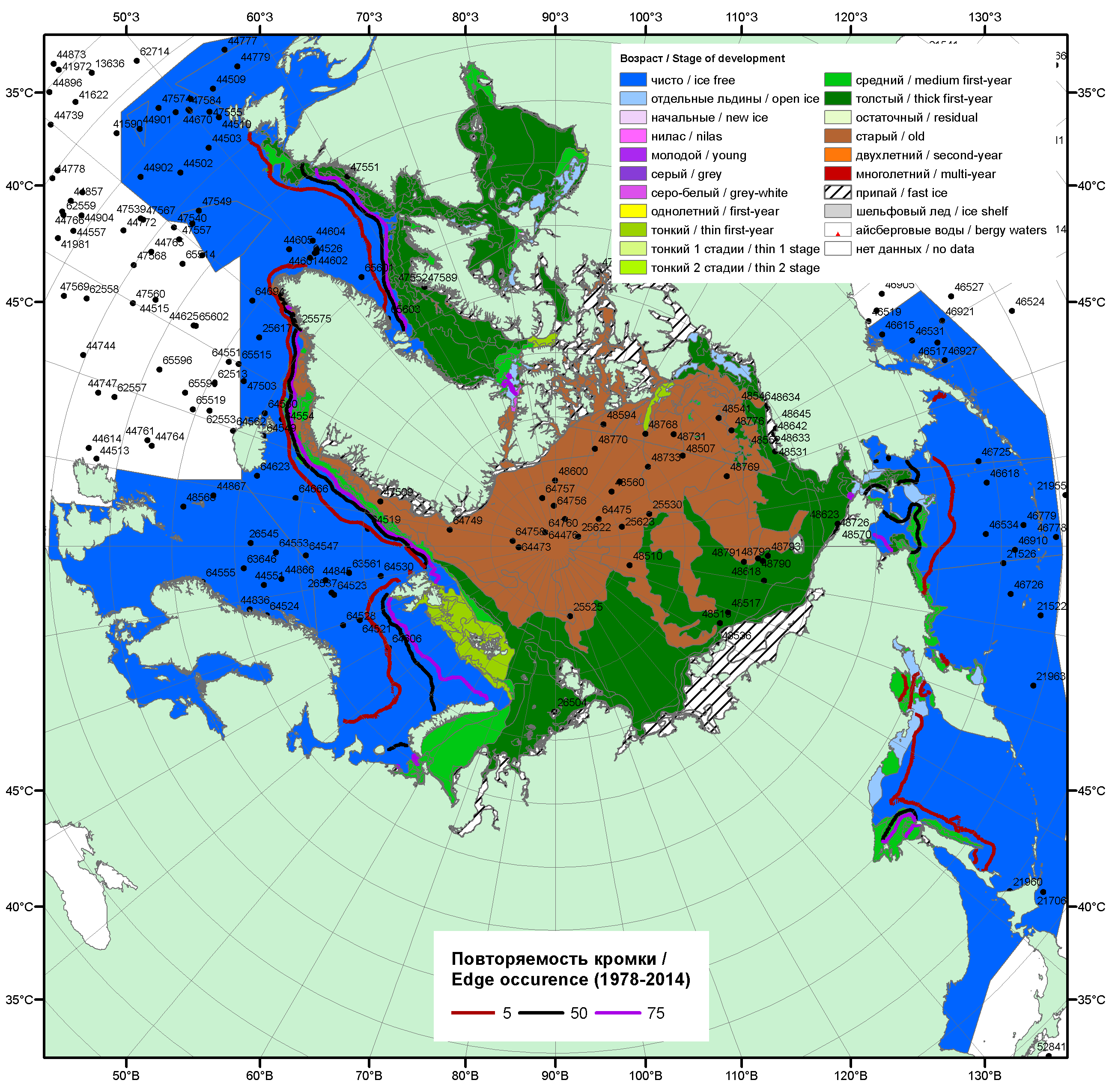 Рисунок 1а – Обзорная ледовая карта СЛО за 16.05 - 19.05.2016 г. на основе ледового анализа Национального ледового центра США (19.05), Канадской ледовой службы (16.05), положение метеорологический дрейфующих буев IABP и Argos на 24.05.2016T1200+00 и повторяемость кромки за 16-20.05 за период 1979-2012 гг. по наблюдениям SSMR-SSM/I-SSMIS (алгоритм NASATEAM).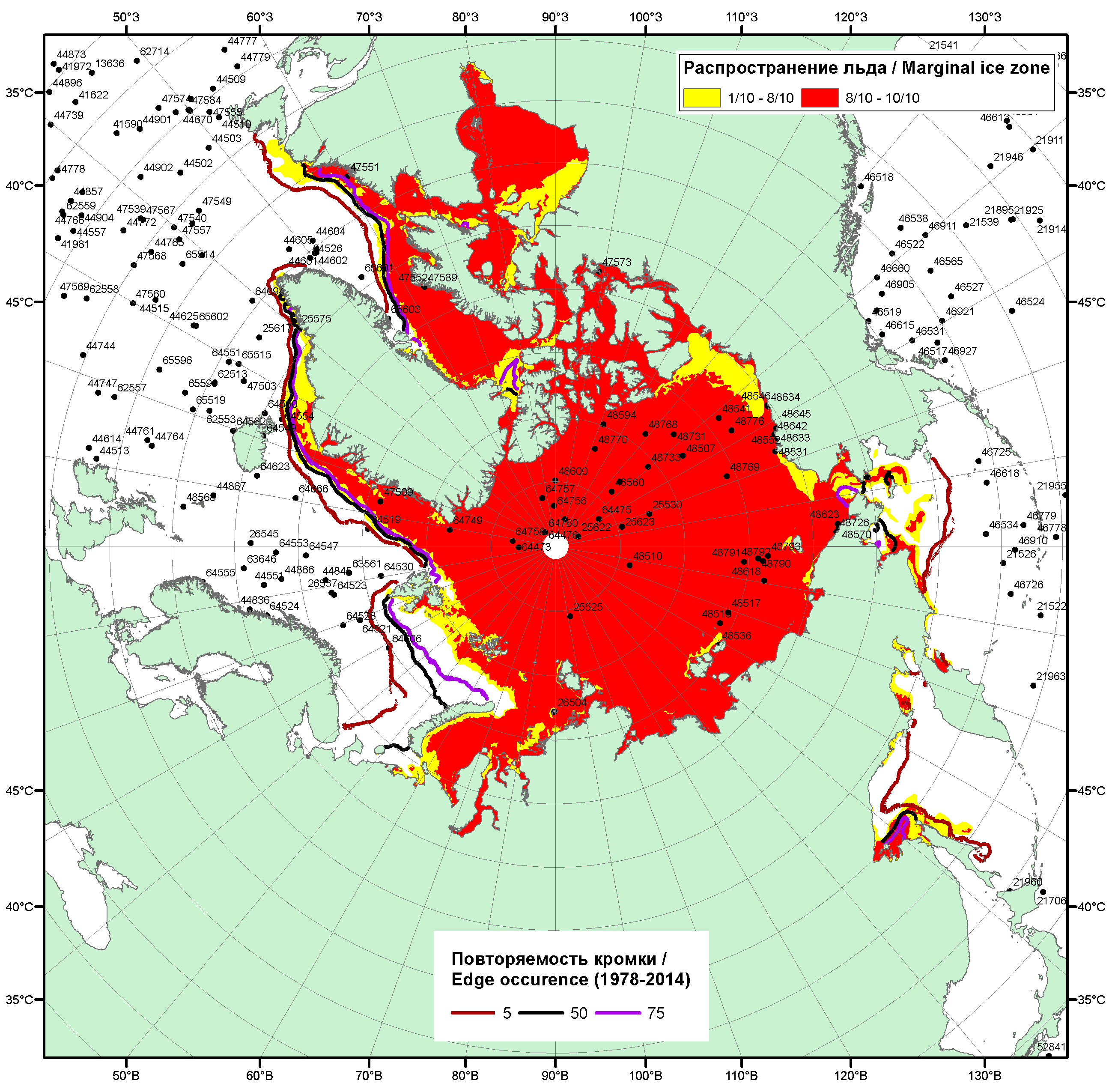 Рисунок 1б – Положение кромки льда и зон разреженных (<8/10) и сплоченных (≥8/10) льдов СЛО за 23.05.2016 г. на основе ледового анализа Национального Ледового Центра США, положение метеорологический дрейфующих буев IABP и Argos на 24.04.2016T1200+00 и повторяемость кромки за 21-25.05 за период 1979-2012 гг. по наблюдениям SSMR-SSM/I-SSMIS (алгоритм NASATEAM)/Рисунок 2 – Обзорная ледовая карта СЛО за 16.05 - 19.05.2016 г. и аналогичные периоды 2007-2015 гг. на основе ледового Канадской ледовой службы и Национального ледового центра США.Рисунок 3 – Поля распределения средневзвешенной толщины льда на основе совместной модели морского льда – океана ACNFS (HYCOM/NCODA/CICE) 24 мая 2016 - 2011 гг. Таблица 1 – Динамика изменения значений ледовитости по сравнению с предыдущей неделей для морей Северной полярной области за 16 – 22 мая 2016 г. по данным наблюдений SSMR-SSM/I-SSMIS-AMSR2Таблица 2 - Медианные значения ледовитости для Северной полярной области, 3-х меридиональных секторов и моря СМП за текущие 30 и 7-дневные интервалы и её аномалии от 2011-2015 гг. и интервалов 2006-2016 гг. и 1978-2016 гг. по данным наблюдений SSMR-SSM/I-SSMIS-AMSR2, алгоритмы NASATEAM/BOOTSTRAPСеверная полярная областьСектор 45°W-95°E (Гренландское - Карское моря)Сектор 95°E-170°W (моря Лаптевых - Чукотское, Берингово, Охотское)Сектор 170°W-45°W (море Бофорта и Канадская Арктика)Северный Ледовитый океанМоря СМП (моря Карское-Чукотское)Таблица 3 – Экстремальные и средние значения ледовитости для Северной полярной области, 3 меридиональных секторов и моря СМП за текущий 7-дневный интервал по данным наблюдений SSMR-SSM/I-SSMIS-AMSR2, алгоритмы NASATEAM/BOOTSTRAPСеверная полярная областьСектор 45°W-95°E (Гренландское - Карское моря)Сектор 95°E-170°W (моря Лаптевых - Чукотское, Берингово, Охотское)Сектор 170°W-45°W (море Бофорта и Канадская Арктика)Северный Ледовитый океанМоря СМП (моря Карское-Чукотское)Рисунок 4 – Ежедневные оценки сезонного хода ледовитости для Северной Полярной Области и трех меридиональных секторов за период 26.10.1978 - 22.05.2016 по годам на основе расчетов по данным SSMR-SSM/I-SSMIS-AMSR2, алгоритмы NASATEAM/BOOTSTRAP: а) Северная полярная область, б) сектор 45°W-95°E (Гренландское – Карское моря), в) сектор 95°E-170°W (моря Лаптевых – Чукотское и Берингово, Охотское), г) сектор 170°W-45°W (море Бофорта и Канадская Арктика), д) Северный Ледовитый океан, е) Северный морской путь (Карское - Чукотское моря).Рисунок 5 – Медианные распределения сплоченности льда за текущие 7 и 30-дневные промежутки и её разности относительно медианного распределения за те же месяца за периоды 1979-2016 (центр) и 2006-2016 гг. (справа) на основе расчетов по данным SSMR-SSM/I-SSMIS-AMSR2, алгоритмы NASATEAM/BOOTSTRAP.Южный океан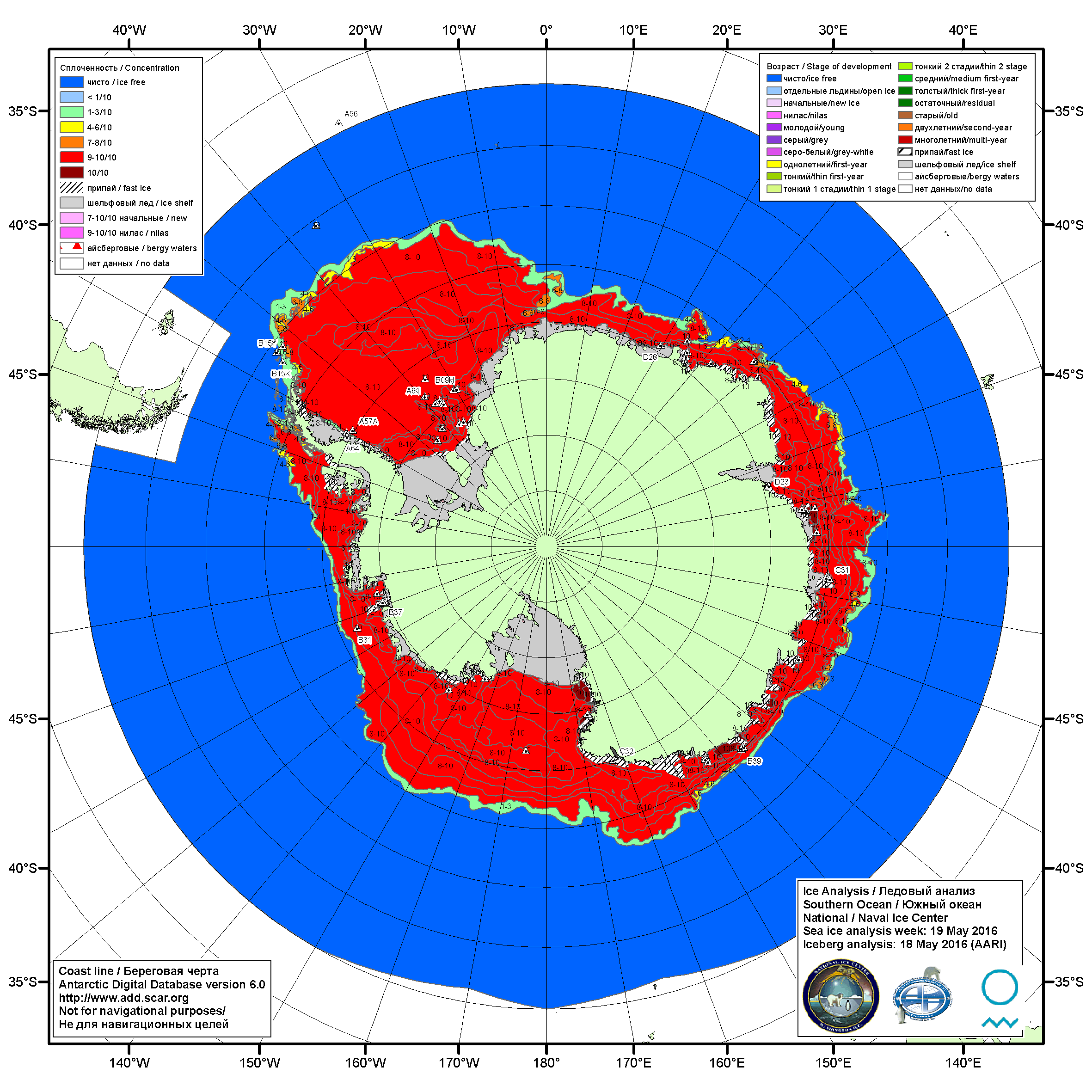 Рисунок 6а – Ледовая карта Южного океана (цветовая окраска по общей сплоченности) и расположение крупных айсбергов на основе информации совместного ледового анализа НЛЦ США, ААНИИ и НМИ (Норвегия) за 19.05.2016.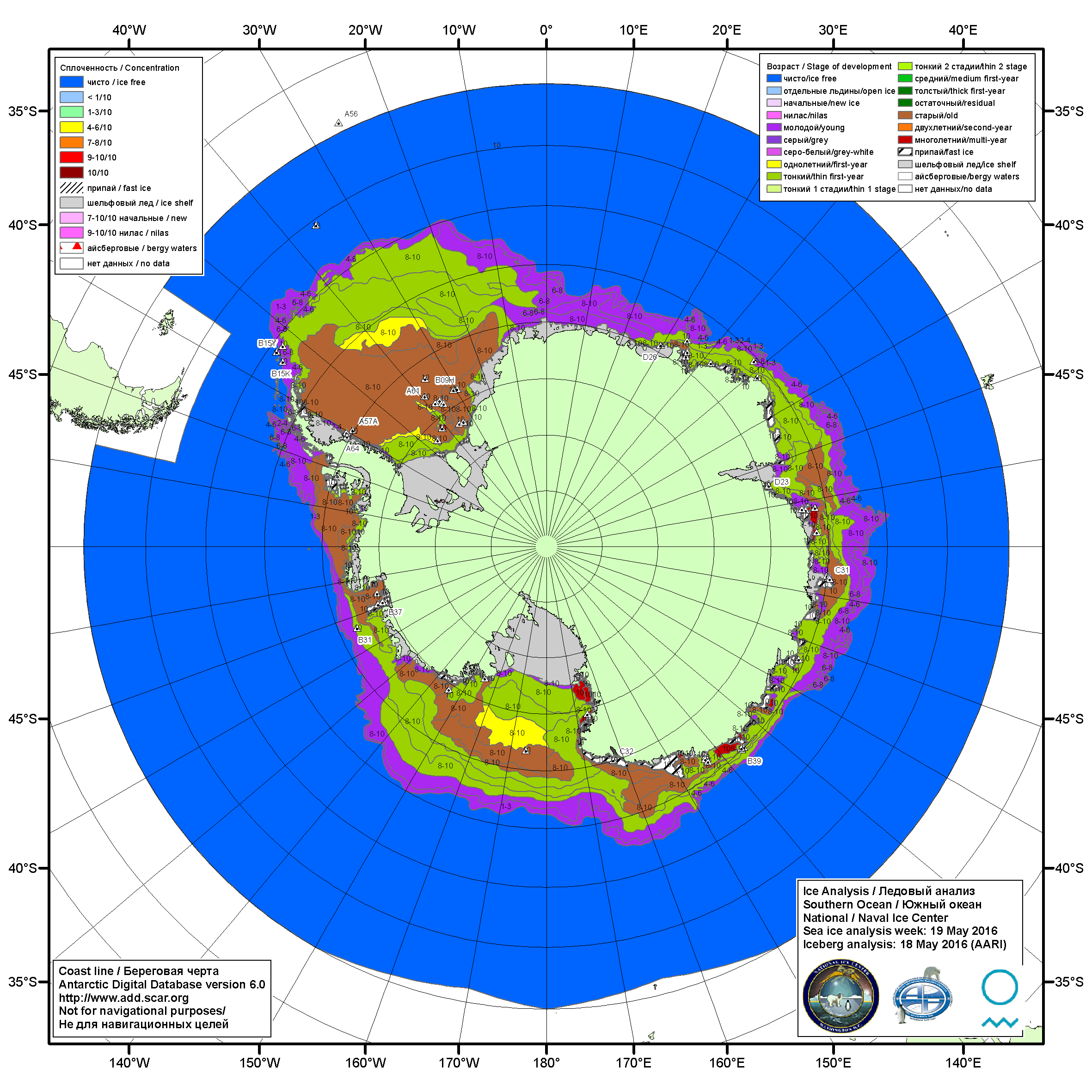 Рисунок 6б – Ледовая карта Южного океана (цветовая окраска по возрасту) и расположение крупных айсбергов на основе информации совместного ледового анализа НЛЦ США, ААНИИ и НМИ (Норвегия) за 19.05.2016.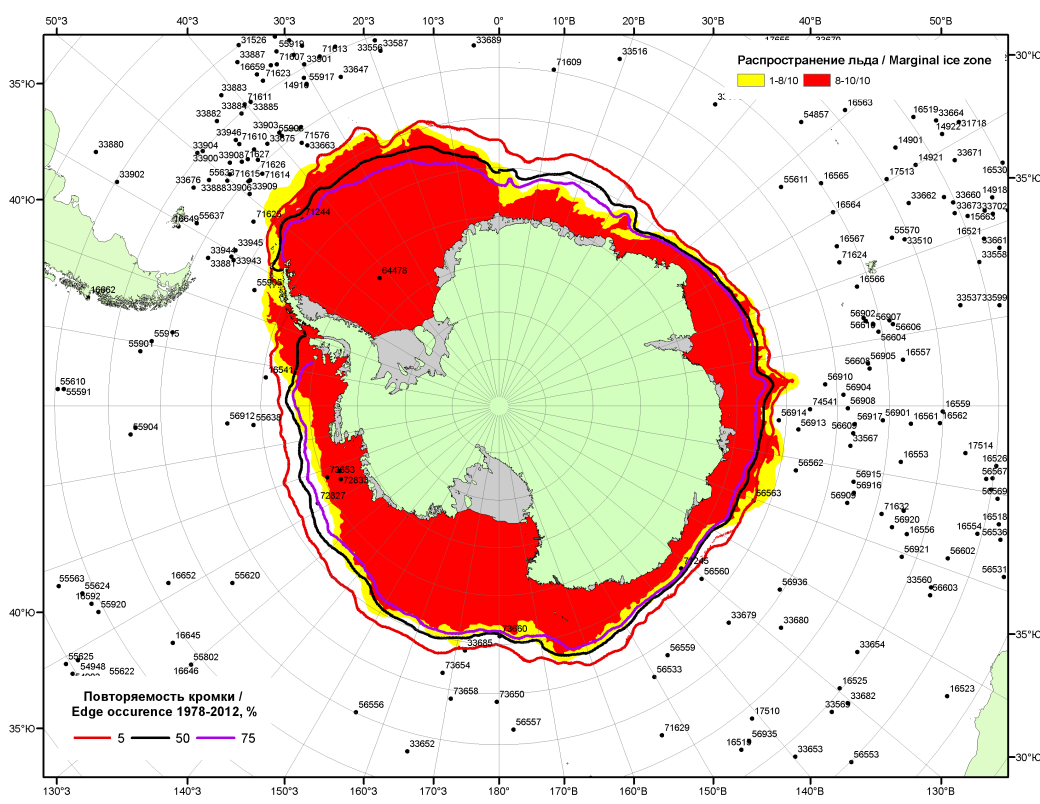 Рисунок 6в – Положение кромки льда и зон разреженных (<8/10) и сплоченных (≥8/10) льдов Южного океана за 23.05.2016 г. на основе ледового анализа Национального Ледового Центра США, положение метеорологический дрейфующих буев IABP и Argos на 24.05.2016T1200+00 и повторяемость кромки за 21-25.05 за период 1979-2012 гг. по наблюдениям SSMR-SSM/I-SSMIS (алгоритм NASATEAM)Рисунок 7 – Ежедневные оценки сезонного хода ледовитости Южного Океана и меридиональных секторов за период 26.10.1978 – 22.05.2016 по годам на основе расчетов по данным SSMR-SSM/I-SSMIS-AMSR2, алгоритм NASATEAM/BOOTSTRAP: а) Южный Океан, б) Атлантический сектор (60°W-30°E, море Уэдделла), в) Индоокеанский сектор (30°E-150°E, моря Космонавтов, Содружества, Моусона), г) Тихоокеанский сектор (150°E-60°W, моря Росса, Беллинсгаузена) Рисунок 8 – Медианные распределения общей сплоченности льда за текущие 7 и 30-дневные промежутки (слева) и её разности относительно медианного распределения за тот же месяц за периоды 1978-2016 (центр) и 2006-2016 гг. (справа) на основе расчетов по данным SSMR-SSM/I-SSMIS-AMSR2, алгоритм NASATEAM/BOOTSTRAPТаблица 4 – Динамика изменения значений ледовитости по сравнению с предыдущей неделей для морей Южного океана за 16 – 22 мая 2016 г. по данным наблюдений SSMR-SSM/I-SSMISТаблица 5 - Медианные значения ледовитости для Южного океана и 3 меридиональных секторов за текущие 30 и 7-дневные интервалы и её аномалии от 2011-2015 гг. и интервалов 2006-2016 гг. и 1978-2016 гг. по данным наблюдений SSMR-SSM/I-SSMIS-AMSR2, алгоритм NASATEAM/BOOTSTRAPЮжный ОкеанАтлантический сектор (60°W-30°E, море Уэдделла)Индоокеанский сектор (30°E-150°E, моря Космонавтов, Содружества, Моусона)Тихоокеанский сектор (150°E-60°W, моря Росса, Беллинсгаузена)Таблица 6 – Экстремальные значения ледовитости для Южного океана и 3 меридиональных секторов за текущий 7-дневный интервал по данным наблюдений SSMR-SSM/I-SSMIS-AMSR2, алгоритм NASATEAM/BOOTSTRAPЮжный ОкеанАтлантический сектор (60°W-30°E, море Уэдделла)Индоокеанский сектор (30°E-150°E, моря Космонавтов, Содружества, Моусона)Тихоокеанский сектор (150°E-60°W, моря Росса, Беллинсгаузена)Приложение 1 – Статистические значения ледовитостей по отдельным акваториям Северной Полярной Области и Южного океанаТаблица 7 – Средние, аномалии среднего и экстремальные значения ледовитостей для Северной полярной области и её отдельных акваторий за текущие 7-дневный (неделя) и 30-дневный промежутки времени по данным наблюдений SSMR-SSM/I-SSMIS, алгоритм NASATEAM/BOOTSTRAP за период 1978-2016 гг.16-22.0523.04-22.05Таблица 8 – Средние, аномалии среднего и экстремальные значения ледовитостей для Южного океана и его отдельных акваторий за текущие 7-дневный (неделя) и 30-дневный промежутки времени по данным наблюдений SSMR-SSM/I-SSMIS, алгоритм NASATEAM/BOOTSTRAP за период 1978-2016 гг.16-22.0523.04-22.05Таблица 9 – Динамика изменения значений ледовитости по сравнению с предыдущей неделей для морей Северной полярной области и Южного океана за текущий 7-дневный (неделя) промежуток времени по данным наблюдений SSMIS16-22.0516-22.0516-22.0516-22.0516-22.0516-22.0516-22.05Характеристика исходного материала и методика расчетовДля иллюстрации ледовых условий Арктического региона представлены совмещенные региональные карты ААНИИ, ГМЦ России, ледовой службы Германии (BSH), Канадской ледовой службы – КЛС и Национального ледового центра США - НЛЦ. Совмещение карт выполнено путем перекрытия слоев (ААНИИ, слой #1), (региональная карта НЛЦ, слой #1), (ГМЦ России, слой #1), (BSH, слой #1) -> (КЛС, слой #2)  –> (обзорная карта НЛЦ, слой #3). Как результат, карты ААНИИ характеризуют ледовые условия морей Гренландского…Бофорта и Охотского, карты ГМЦ России – Азовского, Каспийского и Белого, карты НЛЦ – Берингова моря, карты BSH – Балтийского карты КЛС - морей Бофорта, Канадского архипелага, Баффина, Девисова пролива, Лабрадор, Св. Лаврентия, а НЛЦ - Арктического Бассейна, Линкольна,  южной части Гренландского моря, а также в летний период – моря Бофорта, Чукотское и Берингово (при этом полный охват карт НЛЦ – вся акватория СЛО и субполярные моря). Для построения совмещенных карт используется архив данных в обменном формате ВМО СИГРИД3 Мирового центра данных по морскому льду (МЦД МЛ). В пределах отдельного срока выборка карт из архива проводилась по критериям близости карт к сроку выпуска карты ААНИИ с максимальным интервалом времени между картами до 7 суток (день недели выпуска карт ААНИИ и ГМЦ России– каждая среда, BSH – каждый понедельник, КЛС – каждый вторник, НЛЦ – 1 раз в 2 недели по вторникам для циркумполярных карт и понедельник – четверг для региональных карт). Для иллюстрации полей толщин льда СЛО использованы ежедневные данные по распределению средневзвешенной толщины льда численной модели ACNFS. Численная модель ACNFS имеет пространственное разрешение 1/12° и является совместной моделью морского льда – океана диагностики и краткосрочного прогнозирования состояния ледяного покрова  всех акваторий Северного полушария севернее 40 с.ш. В модели ACNFS используется ледовый блок CICE (Hunke and Lipscomb, 2008), совмещенный с  моделью океана HYCOM (Metzger et al., 2008, 2010). Атмосферный форсинг включает поля приземных метеопараметров и радиационного баланса поверхности. Исходная ледовая информация, используемая для расчетов по модели, включают данные альтиметра, ТПО, сплоченность, профиля температуры и солёности воды.Для иллюстрации ледовых условий Южного океана, а также Северной Полярной области за последние сутки используются ежедневные циркумполярные ледовые информационные продукты НЛЦ США по оценке расположения кромки льда и ледяных массивов - MIZ (Marginal Ice Zone). Для цветовой окраски карт использован стандарт ВМО (WMO/Td. 1215) для зимнего (по возрасту) и летнего (по общей сплоченности) периодов. Следует также отметить, что в зонах стыковки карт ААНИИ, ГМЦ России, КЛС и НЛЦ наблюдается определенная несогласованность границ и характеристик ледовых зон вследствие ряда различий в ледовых информационных системах подготавливающих служб (карты для Балтийского моря представлены только BSH или ААНИИ). Однако, данная несогласованность несущественна для целей интерпретации ледовых условий в рамках настоящего обзора. Для получения оценок ледовитости (extent) и приведенной ледовитости – площади льда (area) отдельных секторов, морей, частей морей Северной полярной области и Южного океана и климатического положения кромок заданной повторяемости на основе данных спутниковых систем пассивного микроволнового зондирования SSMR-SSM/I-SSMIS-AMSR2 в МЦД МЛ ААНИИ принята следующая технология расчетов:источник данных – архивные (Cavalieri et al., 2008, Meier et al., 2006) и квазиоперативные (Maslanik and Stroeve, 1999) c задержкой 1-2 дня ежедневные матрицы (поля распределения) оценок общей сплоченности Северной (севернее 45° с.ш.) и Южной (южнее 50° с.ш.) Полярных областей на основе обработанных по алгоритму NASATEAM данных многоканальных микроволновых радиометров SSMR-SSM/I-SSMIS ИСЗ NIMBUS-7 и DMSP за период с 26.10.1978 г. по настоящий момент времени, копируемые с сервера НЦДСЛ;источник данных – ежедневные матрицы (поля распределения) оценок общей сплоченности Северной и Южной полярной областей на основе обработанных по алгоритму Bootstrap данных многоканального микроволнового радиометра AMSR2 ИСЗ GCOM-W1(SHIZUKU) за период с 01.07.2012 г. по настоящий момент времени, предоставленные Японским космическим агентством (provided by JAXA);область расчета – Северная и Южная Полярные области и их регионы с использованием масок океан/суша НЦДСЛ (http://nsidc.org/data/polar_stereo/tools_masks.html);границы используемых масок расчета отдельных меридиональных секторов, морей, частей морей Северной полярной области и Южного океана представлены на рисунках П1 – П2, не совпадают с используемыми в НЦДСЛ масками для отдельных акваторий Мирового океана и основаны на номенклатуре ААНИИ для морей Евразийского шельфа (Гренландское - Чукотское), Атласе Северного ледовитого океана (1980) и Атласе океанов (1980) издательства ГУНИО МО.вычислительные особенности расчета – авторское программное обеспечение ААНИИ с сохранением точности расчетов и оценке статистических параметров по гистограмме распределения и свободно-распространяемое программное обеспечение GDAL для векторизации полей климатических параметров;Исходная информация в формате ВМО СИГРИ3 доступна на сервере МЦД МЛ по адресам http://wdc.aari.ru/datasets/d0004 (карты ААНИИ), http://wdc.aari.ru/datasets/d0031 (карты КЛС), http://wdc.aari.ru/datasets/d0032 (карты НЛЦ), ), http://wdc.aari.ru/datasets/d0033  (карты ГМЦ России) и ), http://wdc.aari.ru/datasets/d0035 (карты BSH).   В графическом формате PNG совмещенные карты ААНИИ-КЛС-НЛЦ доступны по адресу http://wdc.aari.ru/datasets/d0040. Результаты расчетов ледовитости Северной, Южной полярных областей, их отдельных меридиональных секторов, морей и частей морей доступны на сервере МЦД МЛ ААНИИ в каталогах соответственно http://wdc.aari.ru/datasets/ssmi/data/north/extent/ и http://wdc.aari.ru/datasets/ssmi/data/south/extent/.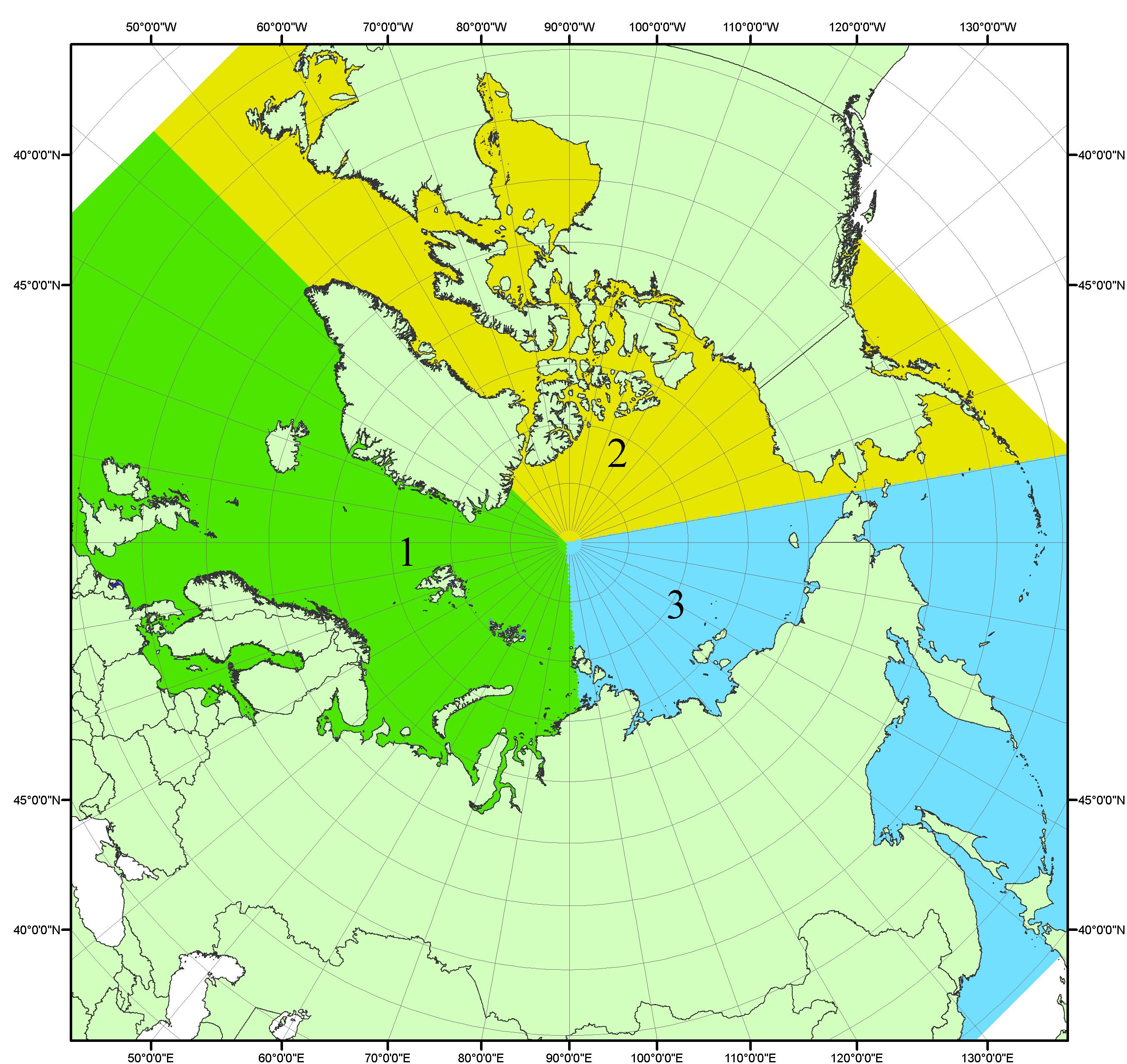 Рисунок П1 – Секторальное деление северной полярной области. 1 - Сектор 45°W-95°E (Гренландское - Карское моря); 2 - Сектор 170°W-45°W (море Бофорта и Канадская Арктика); 3 - Сектор 95°E-170°W (моря Лаптевых - Чукотское, Берингово, Охотское, Японское)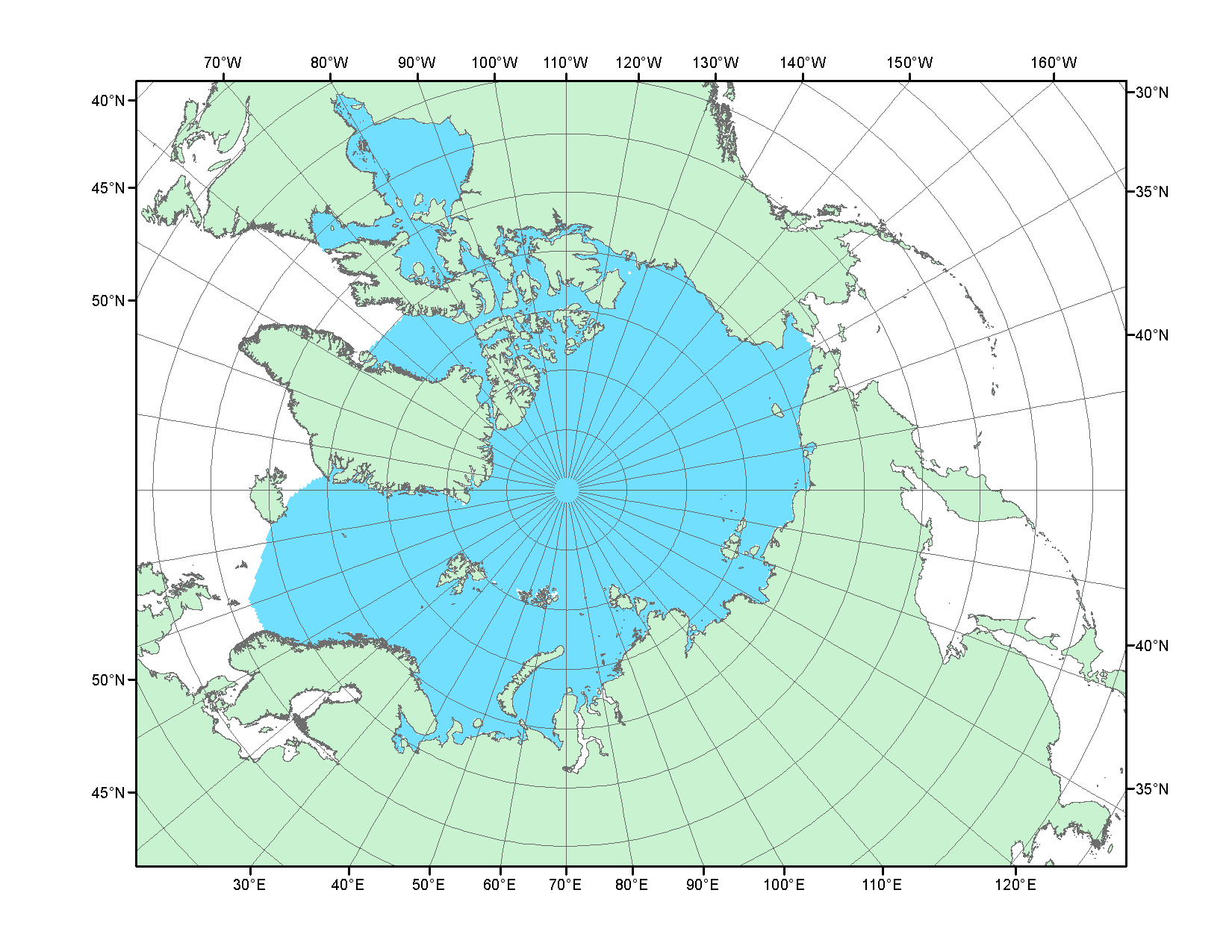 Рисунок П2 – Северный ледовитый океан в официальных границах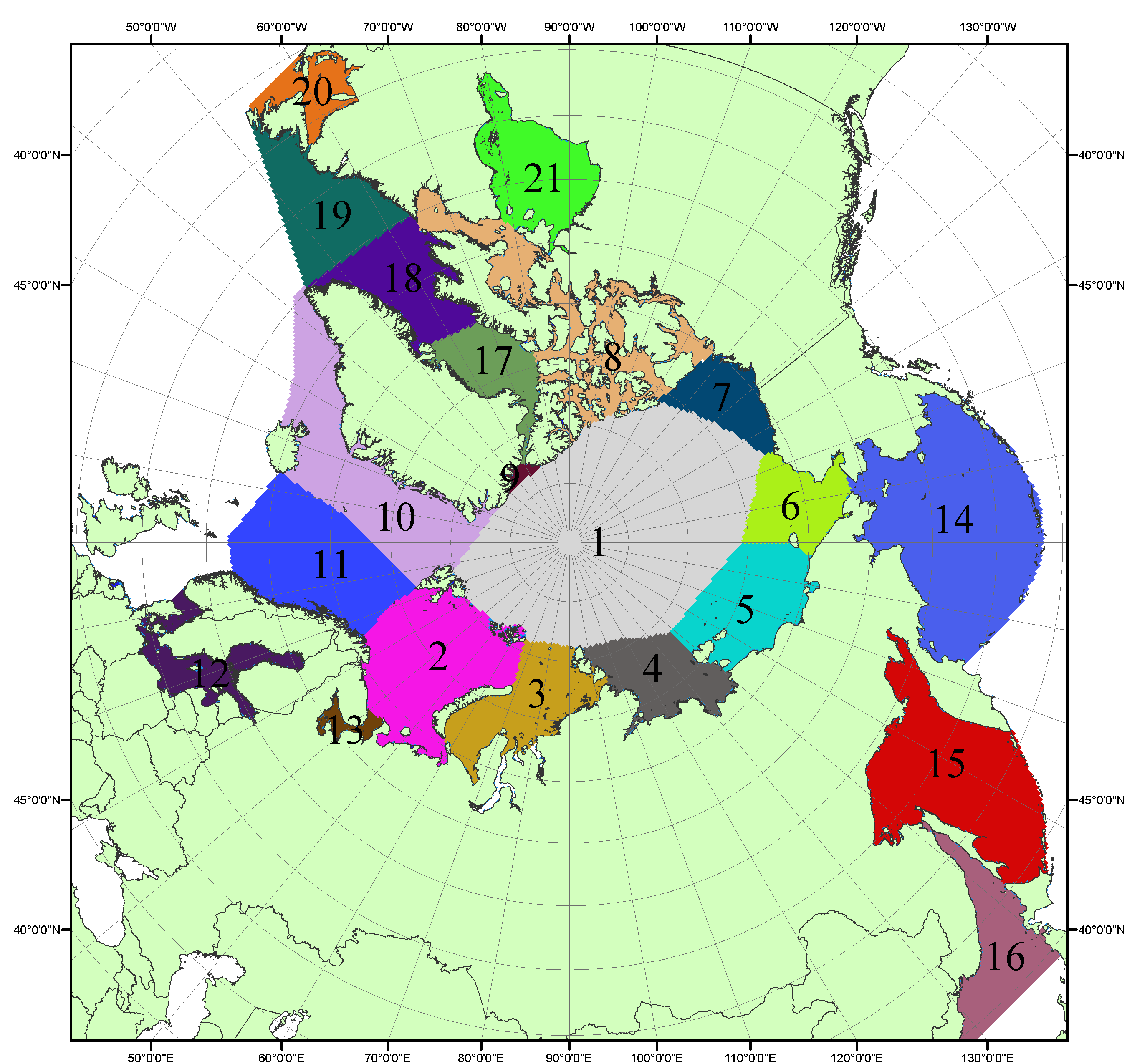 Рисунок П3 – Моря северной полярной области. 1 – Арктический бассейн; 2- Баренцево море; 3 – Карское море; 4 – море Лаптевых; 5 - Восточно-Сибирское море; 6 – Чукотское море; 7 – море Бофорта; 8 – Канадский архипелаг; 9 – море Линкольна; 10 – Гренландское море; 11 – Норвежское море; 12 – Балтийское море; 13 – Белое море; 14 – Берингово море; 15 – Охотское море; 16 – Японское море; 17 – море Баффина; 18 – Дейвисов пролив; 19 – море Лабрадор; 20 – залив Святого Лаврентия; 21 – Гудзонов залив.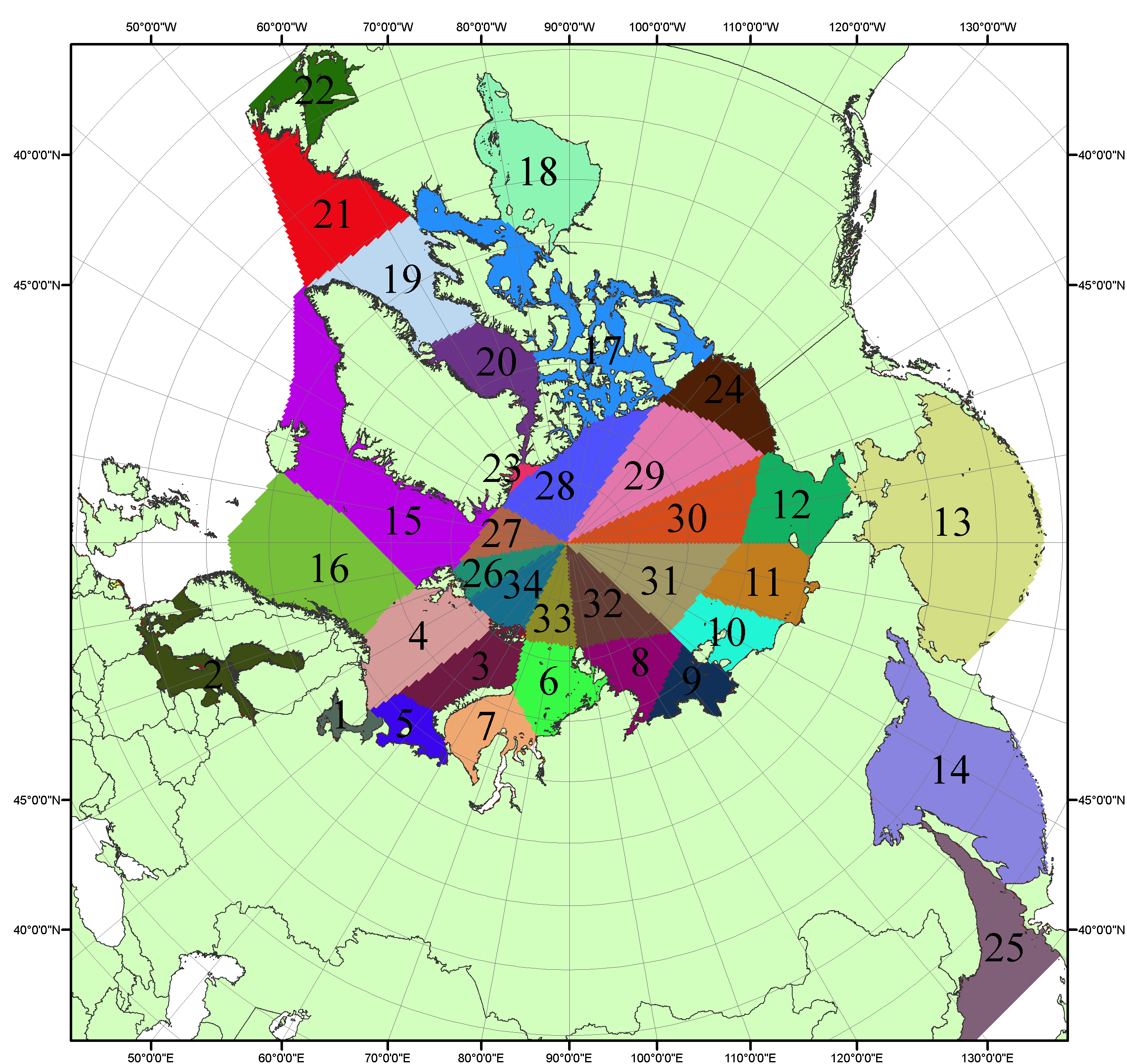 Рисунок П4 – Сектора и моря северной полярной области. 1 - Белое море; 2- Балтийское море; 3 – Баренцево море (СВ); 4 – Баренцево море (З); 5 - Баренцево море (ЮВ); 6 – Карское море (СВ); 7 – Карское море (ЮЗ); 8 – море Лаптевых (В); 9 – море Лаптевых (З); 10 – Восточно-Сибирское море (З); 11 – Восточно-Сибирское море (В); 12 –Чукотское море; 13 –Берингово море; 14 – Охотское море; 15 –Гренландское море; 16 – Норвежское море; 17 – Канадский архипелаг; 18 – Гудзонов залив; 19 – Дейвисов пролив; 20 - море Баффина; 21 – море Лабрадор; 22 - залив Святого Лаврентия; 23 - море Линкольна; 24 - море Бофорта; 25 - Японское море; 26 - сектор АО (30°з.д. – 10°в.д.); 27 – сектор АО (10°в.д. – 30°в.д.); 28 - сектор АО (30°в.д. – 65°в.д.); 29 - сектор АО (65°в.д. – 96°в.д.);30 - сектор АО (96°в.д. – 140°в.д.);31 - сектор АО (140°в.д. – 180°в.д.); 32 - сектор АО (180°в.д. – 156°з.д.); 33 - сектор АО (156°з.д. – 123°з.д.); 34 - сектор АО (123°з.д. – 30°з.д.).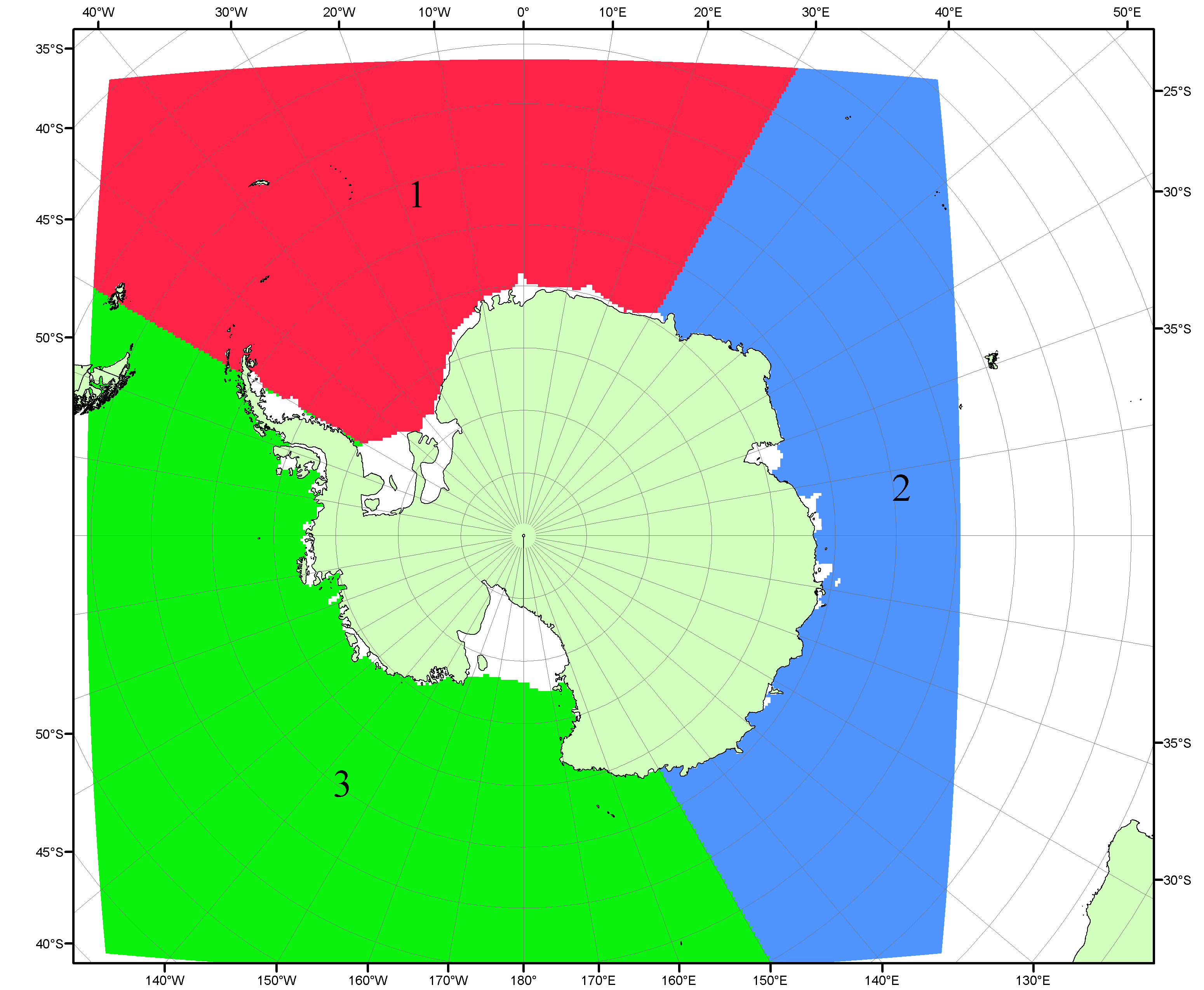 Рисунок П5 – Секторальное деление Южного океана. 1 - Атлантический сектор (60°W-30°E, море Уэдделла); 2 - Индоокеанский сектор (30°E-150°E, моря Космонавтов, Содружества, Моусона); 3 - Тихоокеанский сектор (150°E-60°W, моря Росса, Беллинсгаузена)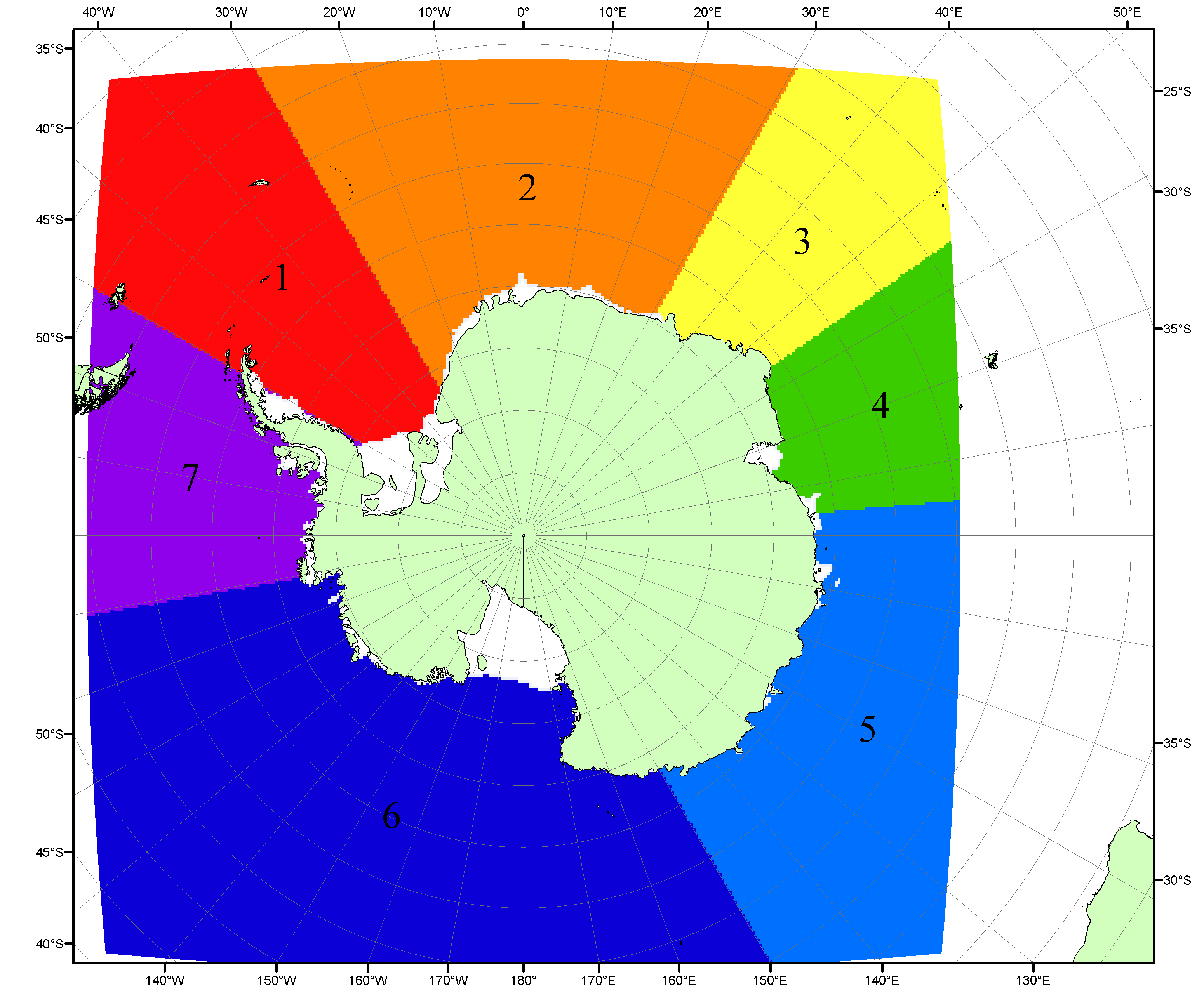 Рисунок П6 – Моря Южного океана. 1 – Западная часть моря Уэдделла; 2- Восточная часть моря Уэдделла; 3 – Море Космонавтов; 4 – море Содружества; 5 – море Моусона; 6 – море Росса; 7 – Море Беллинсгаузена.Список источников1. Атлас океанов. Северный Ледовитый океан. – 1980. М: Изд. ГУНИО МО СССР ВМФ – 184 с.2. Атлас океанов. Термины. Понятия. Справочные таблицы. - Изд. ВМФ МО СССР.-1980.3. Границы океанов и морей. – 1960. Л.: Изд. ГУНИО ВМФ. – 51 с.4. Andersen, S., R. Tonboe, L. Kaleschke, G. Heygster, and L. T. Pedersen, Intercomparison of passive microwave sea ice concentration retrievals over the high-concentration Arctic sea ice.// J. Geophys. Res. – 2007. – Vol. 112. C08004, doi:10.1029/2006JC003543.5. Cavalieri, D., C. Parkinson, P. Gloersen, and H. J. Zwally. 1996, updated 2008. Sea Ice Concentrations from Nimbus-7 SMMR and DMSP SSM/I Passive Microwave Data, [1978.10.26 – 2007.12.31]. Boulder, Colorado USA: National Snow and Ice Data Center. Digital media.6. Meier, W., F. Fetterer, K. Knowles, M. Savoie, M. J. Brodzik. 2006, updated quarterly. Sea Ice Concentrations from Nimbus-7 SMMR and DMSP SSM/I Passive Microwave Data, [2008.01.01 – 2008.03.25]. Boulder, Colorado USA: National Snow and Ice Data Center. Digital media.7. Maslanik, J., and J. Stroeve. 1999, updated daily. Near-Real-Time DMSP SSM/I-SSMIS Daily Polar Gridded Sea Ice Concentrations, [2008.03.26 – present moment]. Boulder, Colorado USA: National Snow and Ice Data Center. Digital media.8. Ice Chart Colour Code Standard. - JCOMM Technical Report Series No. 24, 2004, WMO/TD-No.1215. (http://jcomm.info/index.php?option=com_oe&task=viewDocumentRecord&docID=4914)9. JAXA GCOM-W1 ("SHIZUKU") Data Providing Service - http://gcom-w1.jaxa.jp/index.html 10. ACNFS on Internet - http://www7320.nrlssc.navy.mil/hycomARC 11. Posey, P.G., E.J. Metzger, A.J. Wallcraft, O.M Smedstad and M.W. Phelps, 2010: Validation of the 1/12° Arctic Cap Nowcast/Forecast System (ACNFS). Naval Report NRL/MR/7320-10-9287, Stennis Space Center, MS.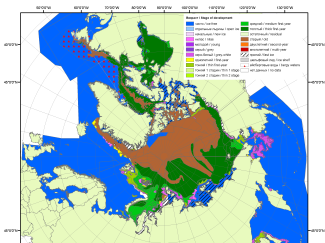 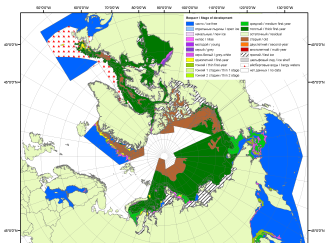 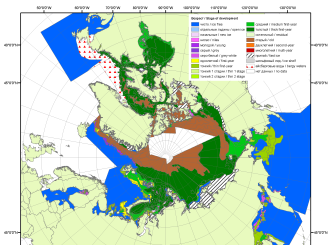 200720092010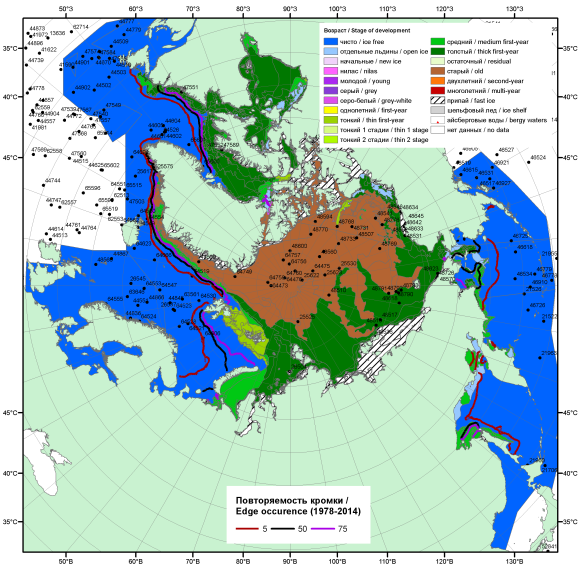 20162016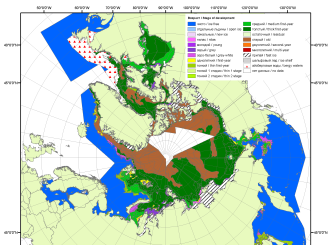 20162016201120162016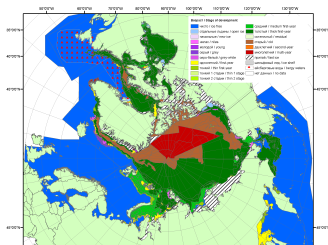 201620162012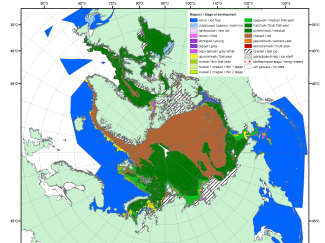 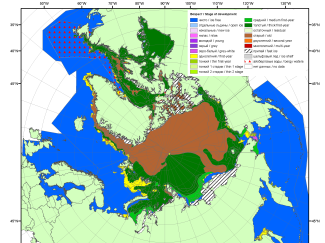 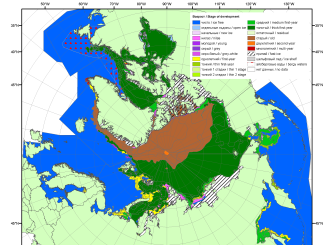 201520142013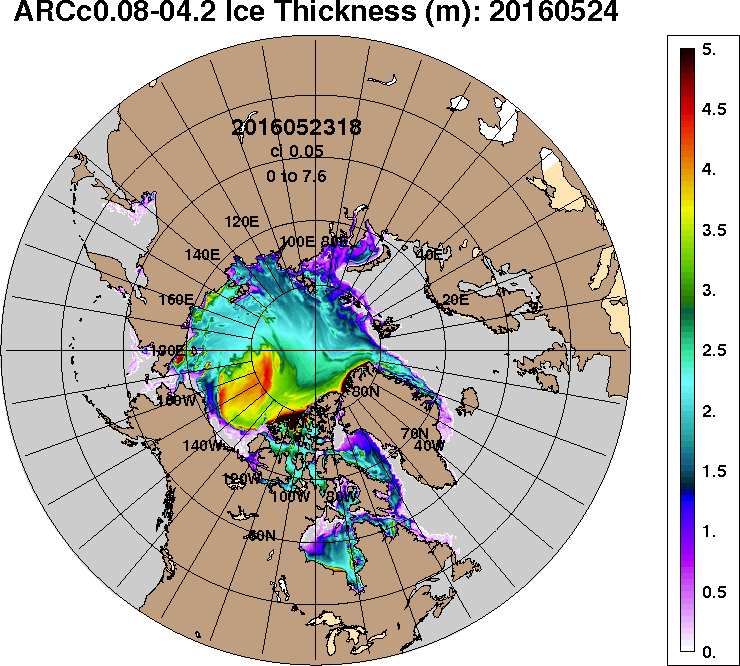 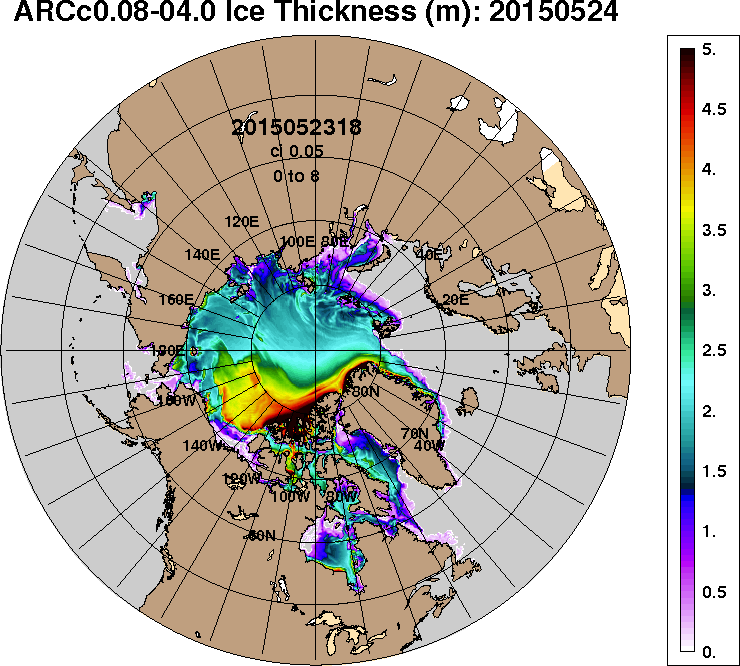 2016-05-242015-05-24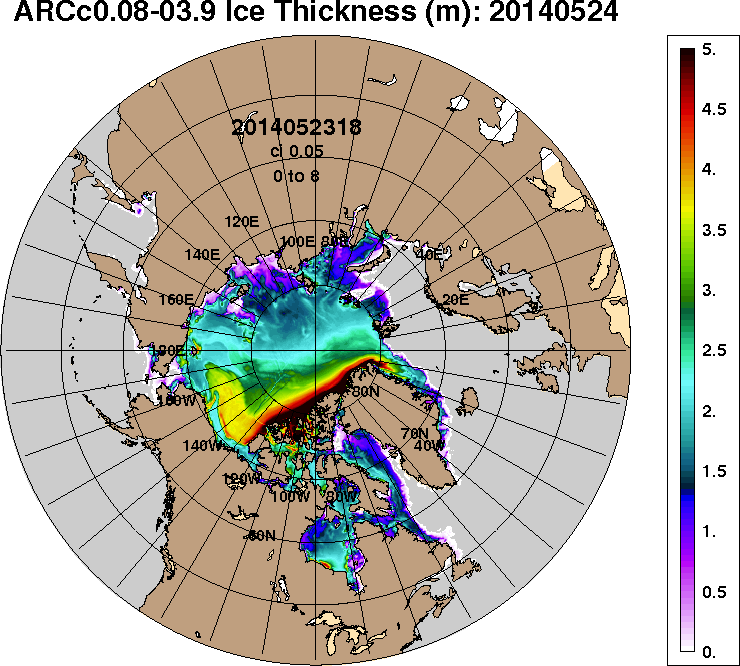 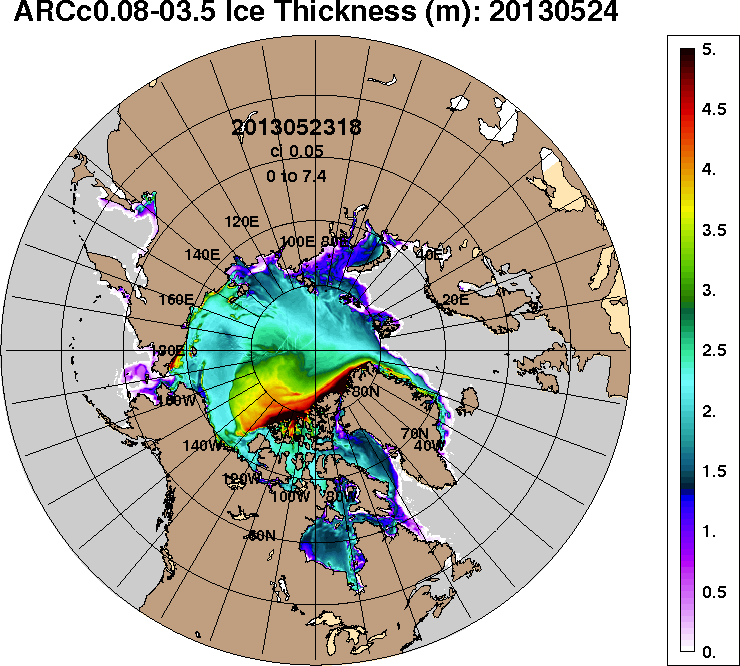 2014-05-242013-05-24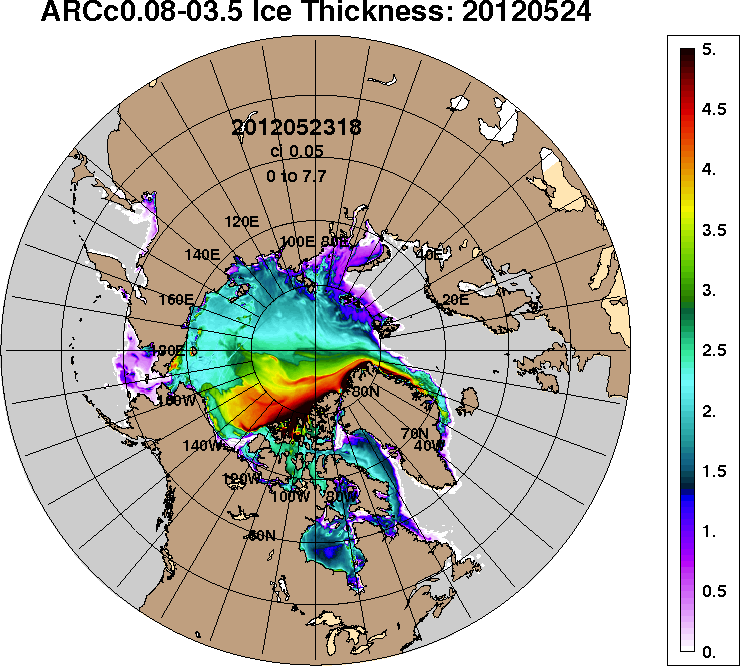 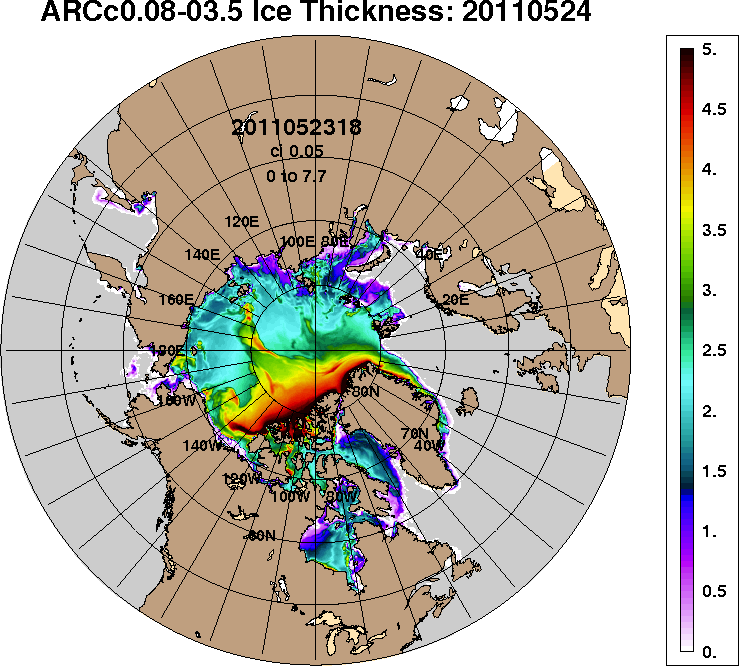 2012-05-242011-05-24РегионСеверная полярная областьСектор 45°W-95°E (Гренландское - Карское моря)Сектор 95°E-170°W (моря Лаптевых - Чукотское, Берингово, Охотское)Сектор 170°W-45°W (море Бофорта и Канадская Арктика)Северный Ледовитый океанМоря СМП (моря Карское-Чукотское)Разность-434.0-159.5-123.1-151.4-219.7-32.0тыс.кв.км/сут.-62.0-22.8-17.6-21.6-31.4-4.6МесяцS, тыс. км2Аномалии, тыс км2/%Аномалии, тыс км2/%Аномалии, тыс км2/%Аномалии, тыс км2/%Аномалии, тыс км2/%Аномалии, тыс км2/%Аномалии, тыс км2/%МесяцS, тыс. км22011 г2012 г2013 г2014 г2015 г2006-2016гг1978-2016гг23.04-22.0512519.8-635.5-1046.1-862.4-597.6-454.4-732.0-1228.823.04-22.0512519.8-4.8-7.7-6.4-4.6-3.5-5.5-8.916-22.0511750.4-795.1-1207.8-1211.1-884.5-645.2-933.7-1445.516-22.0511750.4-6.3-9.3-9.3-7.0-5.2-7.4-11.0МесяцS, тыс. км2Аномалии, тыс км2/%Аномалии, тыс км2/%Аномалии, тыс км2/%Аномалии, тыс км2/%Аномалии, тыс км2/%Аномалии, тыс км2/%Аномалии, тыс км2/%МесяцS, тыс. км22011 г2012 г2013 г2014 г2015 г2006-2016гг1978-2016гг23.04-22.052742.7-447.3-265.9-385.8-434.3-254.7-336.1-712.223.04-22.052742.7-14.0-8.8-12.3-13.7-8.5-10.9-20.616-22.052535.7-570.2-323.4-451.1-542.6-406.9-420.2-794.816-22.052535.7-18.4-11.3-15.1-17.6-13.8-14.2-23.9МесяцS, тыс. км2Аномалии, тыс км2/%Аномалии, тыс км2/%Аномалии, тыс км2/%Аномалии, тыс км2/%Аномалии, тыс км2/%Аномалии, тыс км2/%Аномалии, тыс км2/%МесяцS, тыс. км22011 г2012 г2013 г2014 г2015 г2006-2016гг1978-2016гг23.04-22.053922.0-17.9-409.6-174.7122.794.4-124.1-174.723.04-22.053922.0-0.5-9.5-4.33.22.5-3.1-4.316-22.053628.2-24.2-496.6-283.249.98.6-170.1-206.116-22.053628.2-0.7-12.0-7.21.40.2-4.5-5.4МесяцS, тыс. км2Аномалии, тыс км2/%Аномалии, тыс км2/%Аномалии, тыс км2/%Аномалии, тыс км2/%Аномалии, тыс км2/%Аномалии, тыс км2/%Аномалии, тыс км2/%МесяцS, тыс. км22011 г2012 г2013 г2014 г2015 г2006-2016гг1978-2016гг23.04-22.055855.1-170.3-370.6-302.0-286.0-293.1-271.7-341.823.04-22.055855.1-2.8-6.0-4.9-4.7-4.8-4.4-5.516-22.055586.4-200.7-387.8-476.8-391.8-243.0-343.0-444.516-22.055586.4-3.5-6.5-7.9-6.6-4.2-5.8-7.4МесяцS, тыс. км2Аномалии, тыс км2/%Аномалии, тыс км2/%Аномалии, тыс км2/%Аномалии, тыс км2/%Аномалии, тыс км2/%Аномалии, тыс км2/%Аномалии, тыс км2/%МесяцS, тыс. км22011 г2012 г2013 г2014 г2015 г2006-2016гг1978-2016гг23.04-22.0511085.9-463.4-295.6-449.0-521.2-280.8-370.2-717.523.04-22.0511085.9-4.0-2.6-3.9-4.5-2.5-3.2-6.116-22.0510778.4-648.3-394.5-621.8-667.0-436.1-507.1-893.616-22.0510778.4-5.7-3.5-5.5-5.8-3.9-4.5-7.7МесяцS, тыс. км2Аномалии, тыс км2/%Аномалии, тыс км2/%Аномалии, тыс км2/%Аномалии, тыс км2/%Аномалии, тыс км2/%Аномалии, тыс км2/%Аномалии, тыс км2/%МесяцS, тыс. км22011 г2012 г2013 г2014 г2015 г2006-2016гг1978-2016гг23.04-22.053001.92.34.5-7.2-7.1-10.7-7.9-13.823.04-22.053001.90.10.1-0.2-0.2-0.4-0.3-0.516-22.052977.40.0-0.8-11.78.4-5.5-10.1-25.916-22.052977.40.00.0-0.40.3-0.2-0.3-0.9МесяцМинимальное знач.Максимальное знач.Среднее знач.Медиана16-22.0511611.021.05.201614208.516.05.198513195.913178.1МесяцМинимальное знач.Максимальное знач.Среднее знач.Медиана16-22.052488.820.05.20164119.416.05.19813330.53349.4МесяцМинимальное знач.Максимальное знач.Среднее знач.Медиана16-22.053542.322.05.20144399.016.05.19803834.33823.2МесяцМинимальное знач.Максимальное знач.Среднее знач.Медиана16-22.055524.822.05.20166478.816.05.19846030.96017.7МесяцМинимальное знач.Максимальное знач.Среднее знач.Медиана16-22.0510700.121.05.201612438.316.05.198111672.011681.6МесяцМинимальное знач.Максимальное знач.Среднее знач.Медиана16-22.052882.522.05.19903025.916.05.19793003.33015.6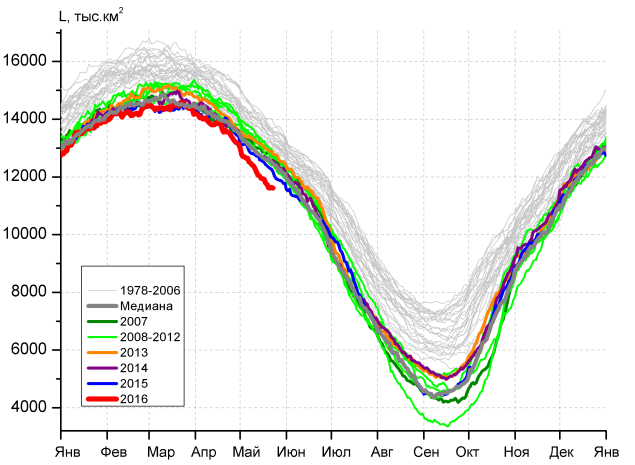 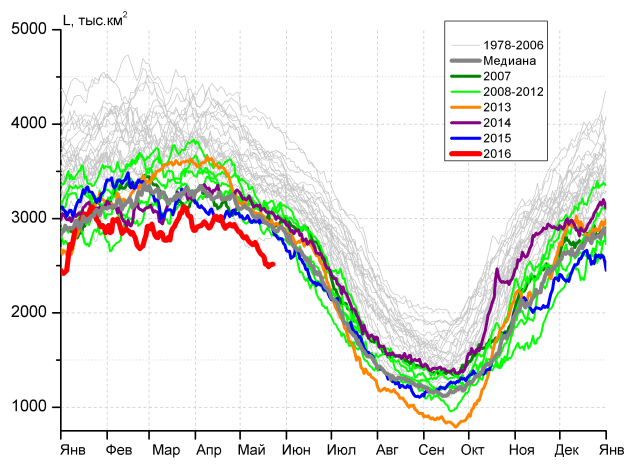 а)б)б)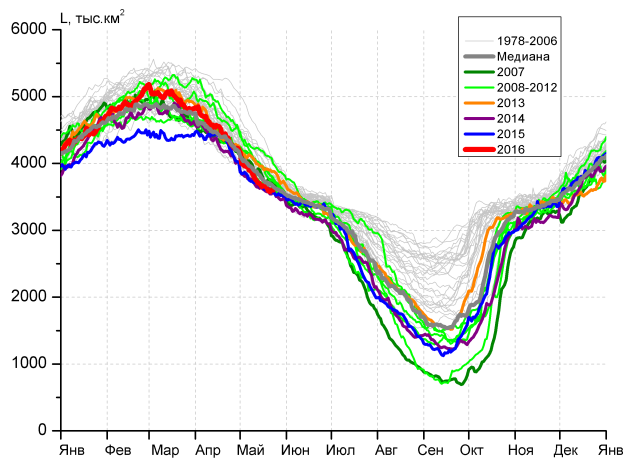 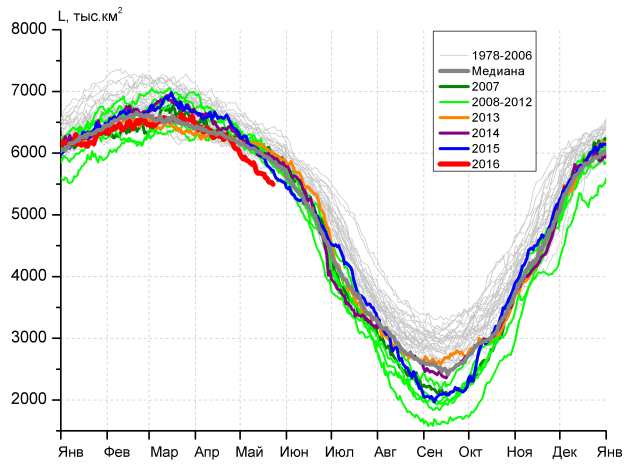 в)г)г)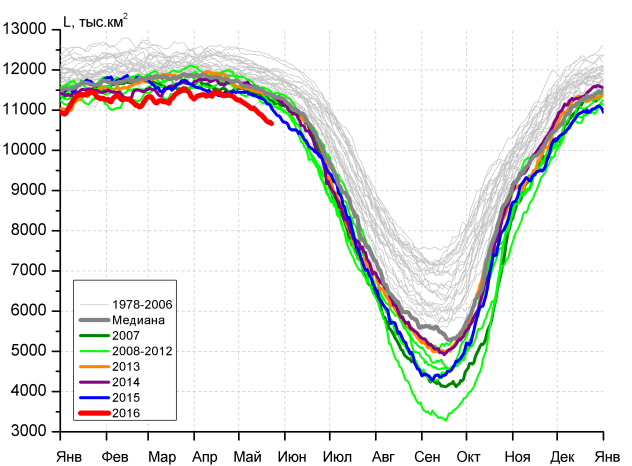 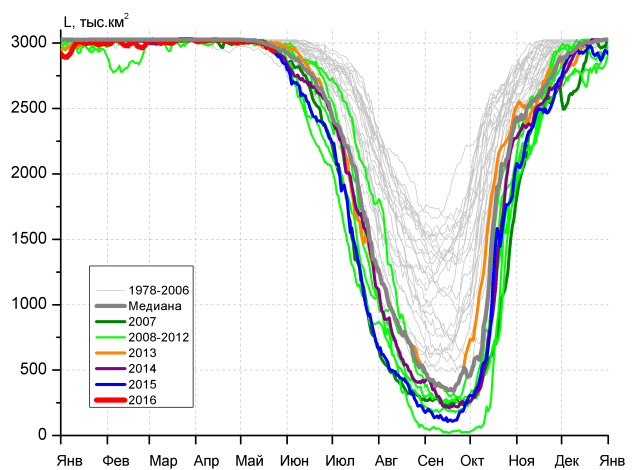 д)д)е)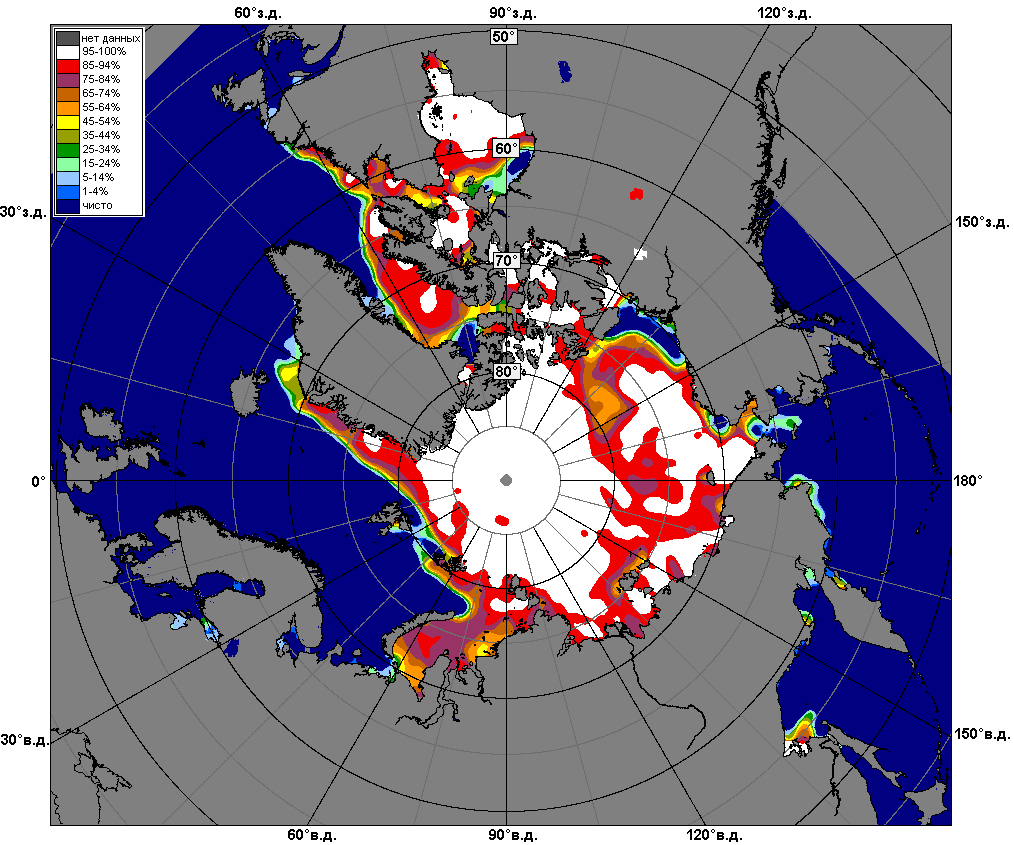 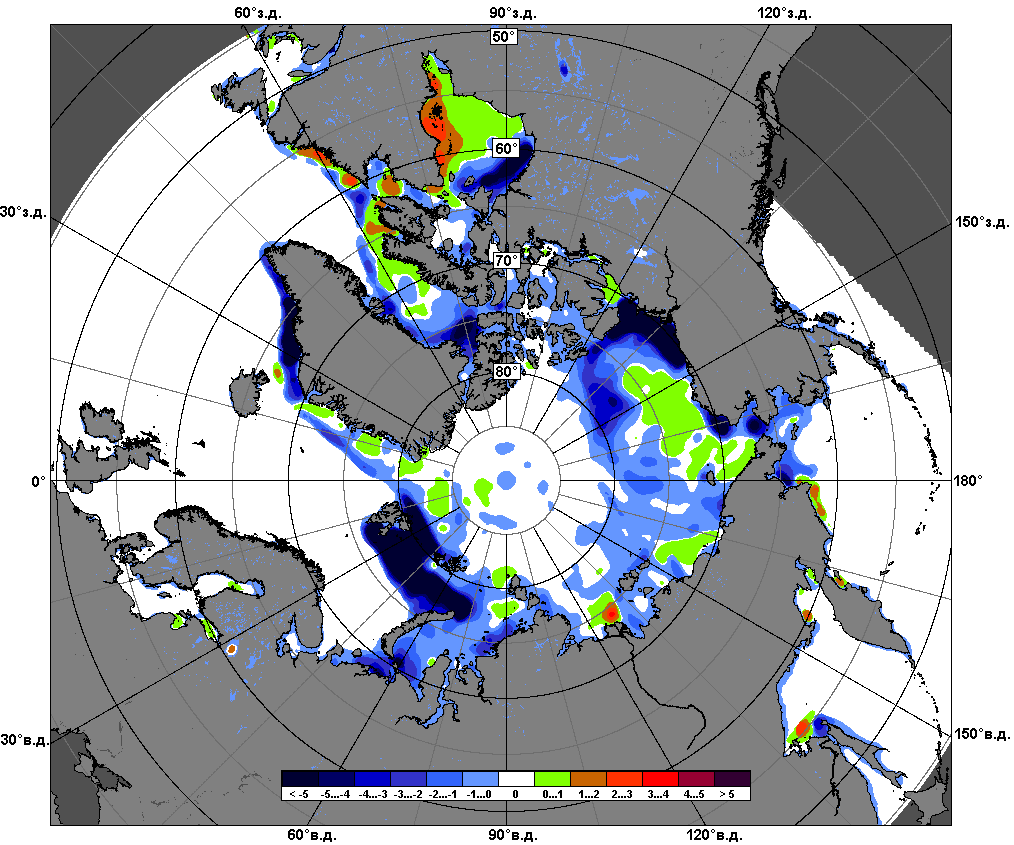 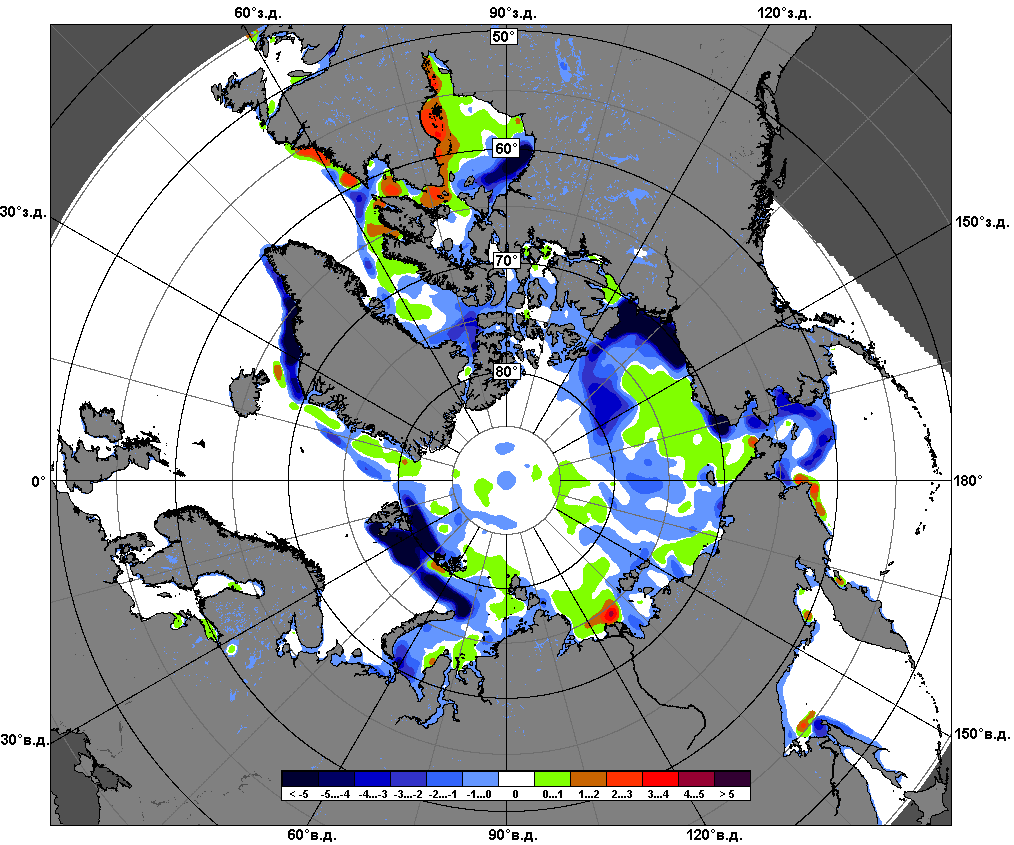 16.05 – 22.05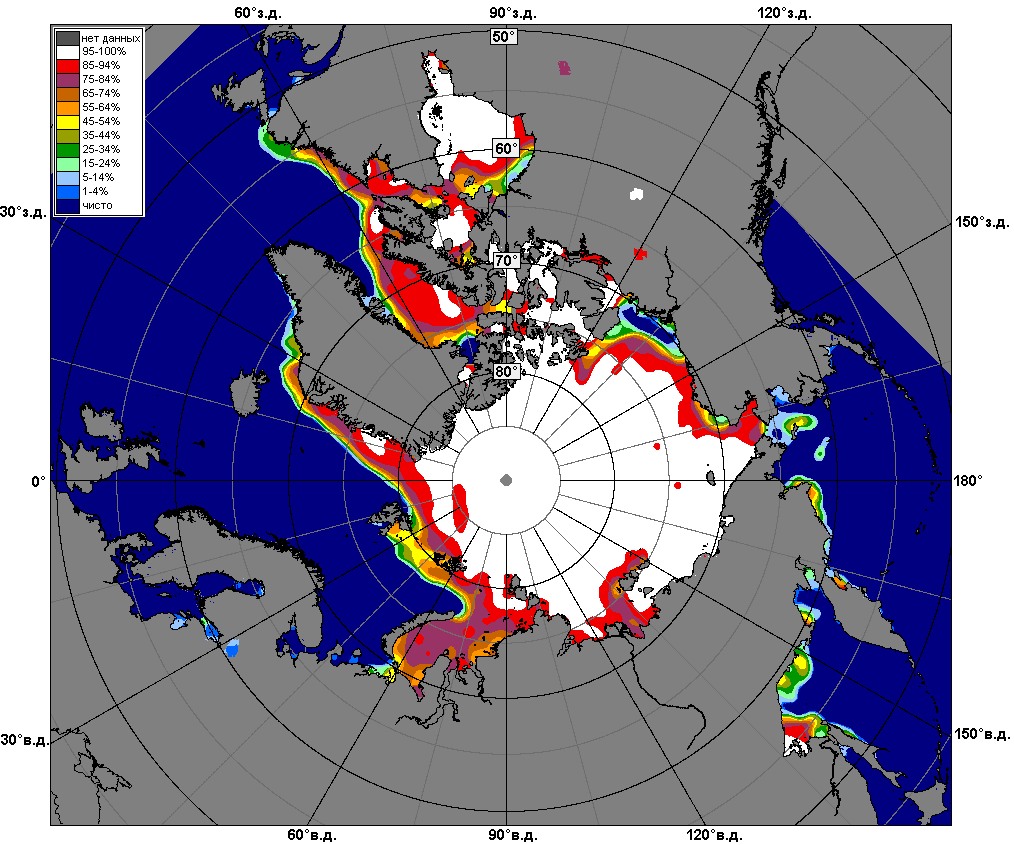 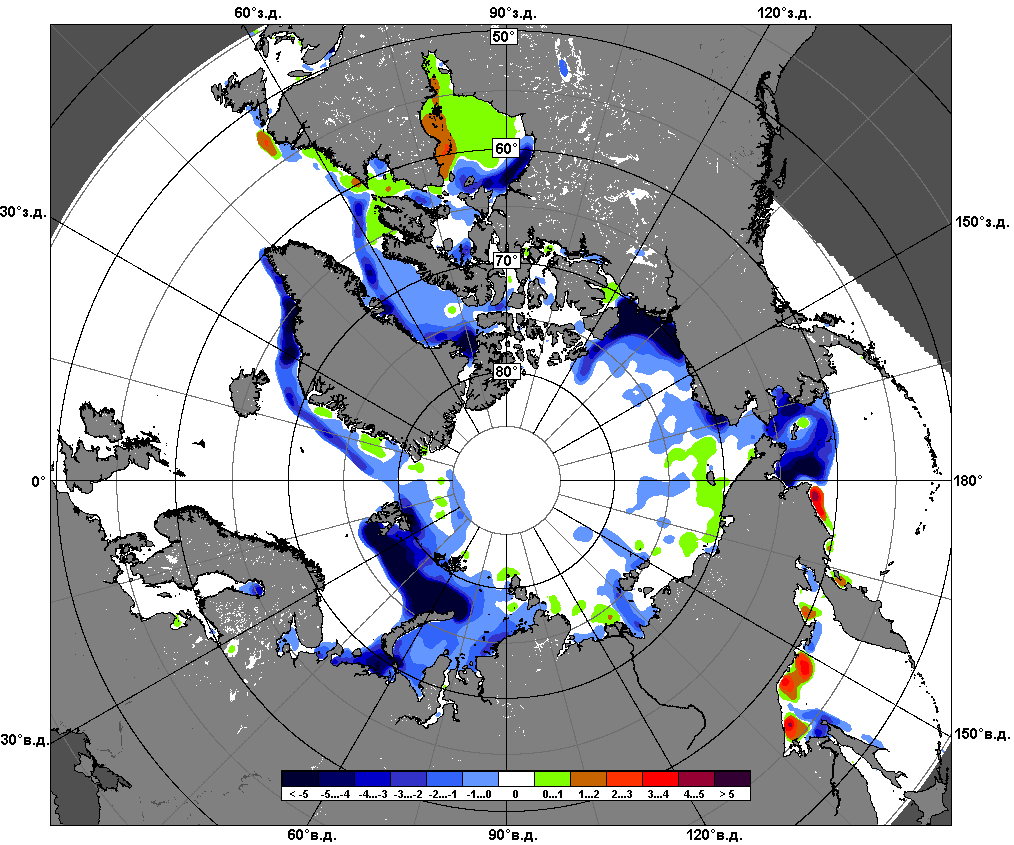 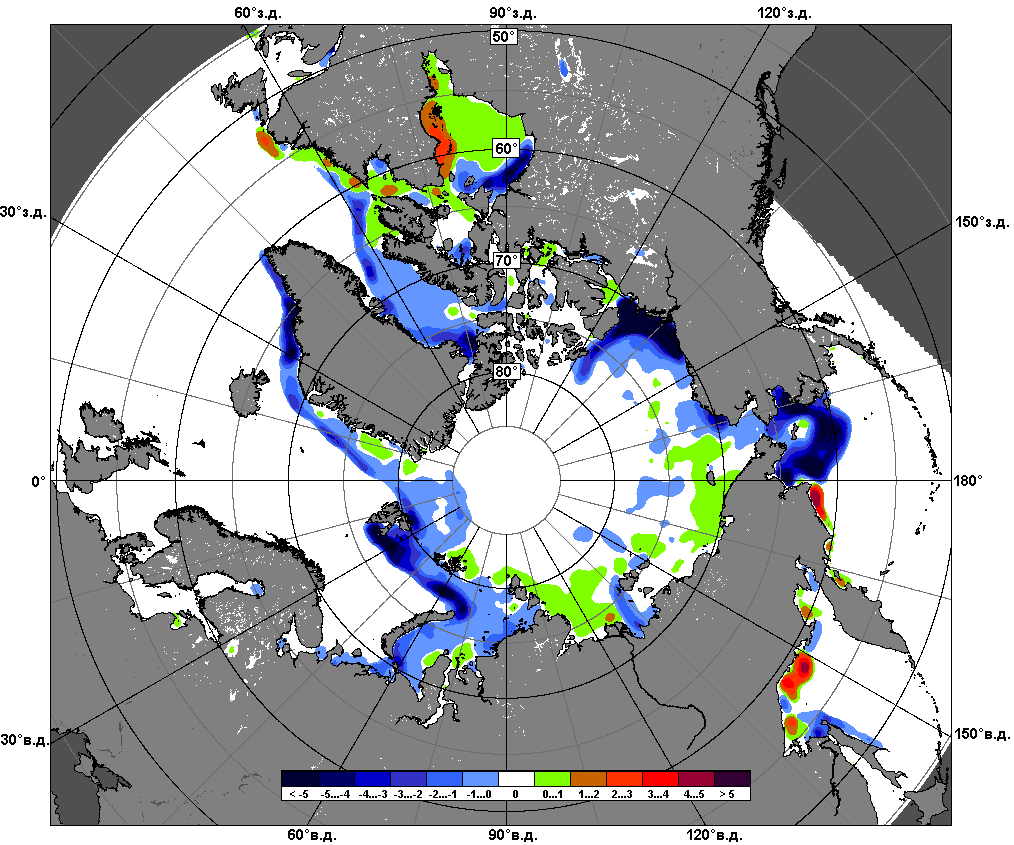 23.04 – 22.05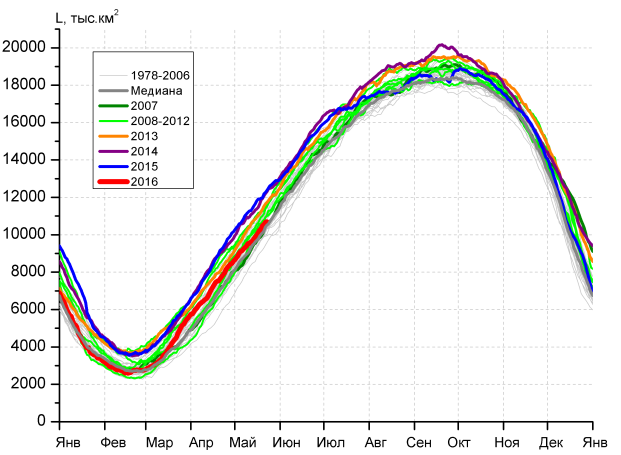 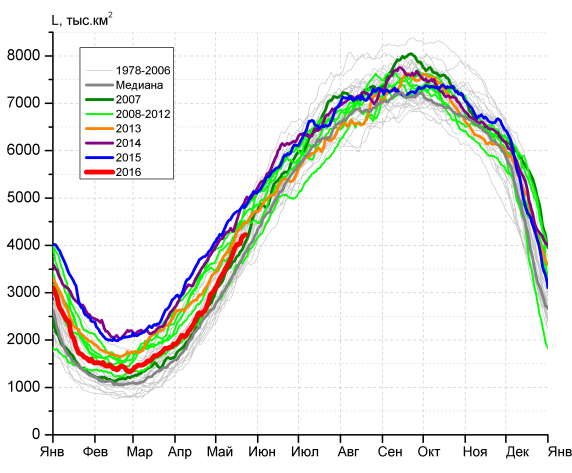 а)б)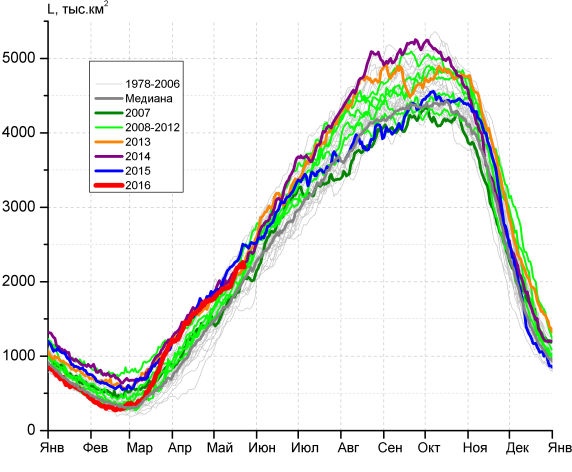 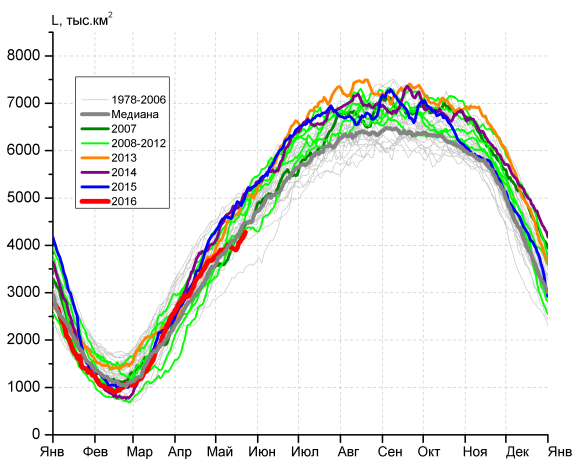 в)г)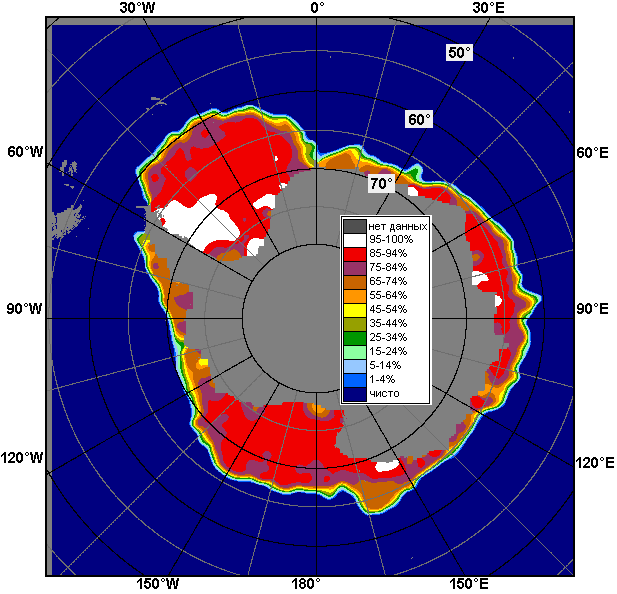 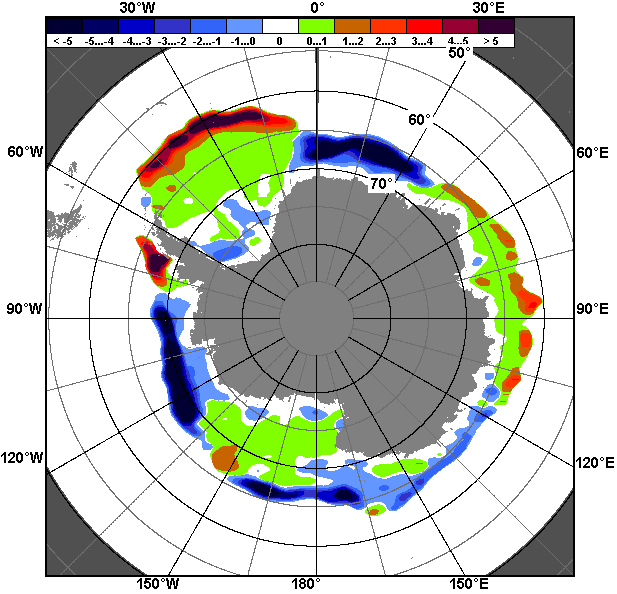 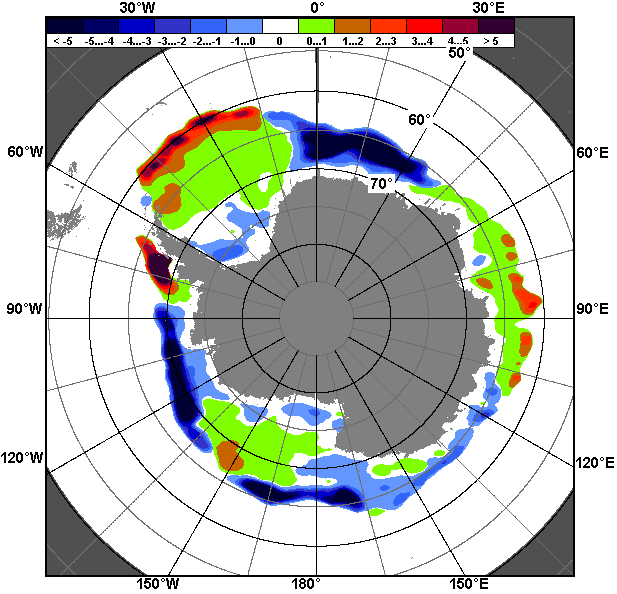 16.05 – 22.0516.05 – 22.0516.05 – 22.05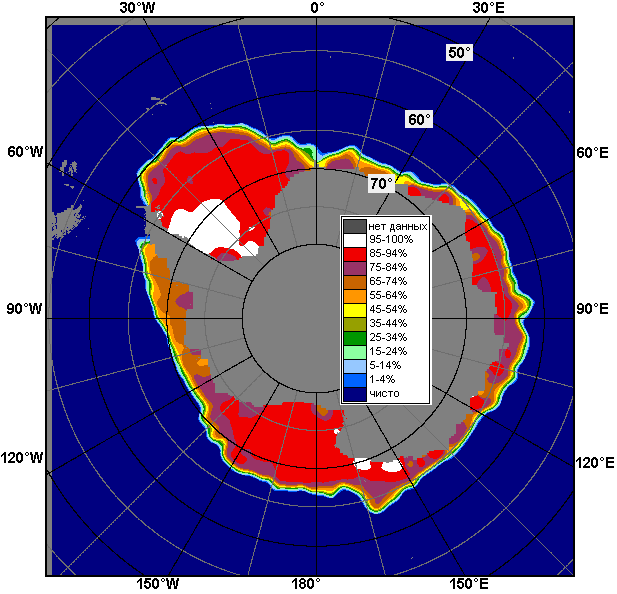 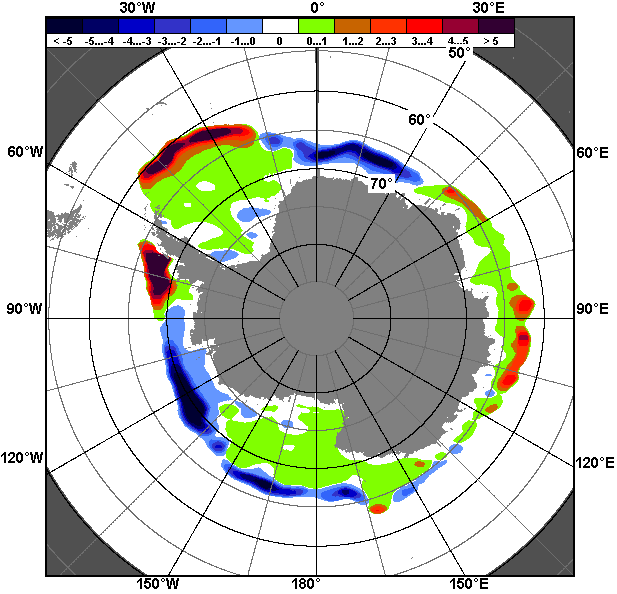 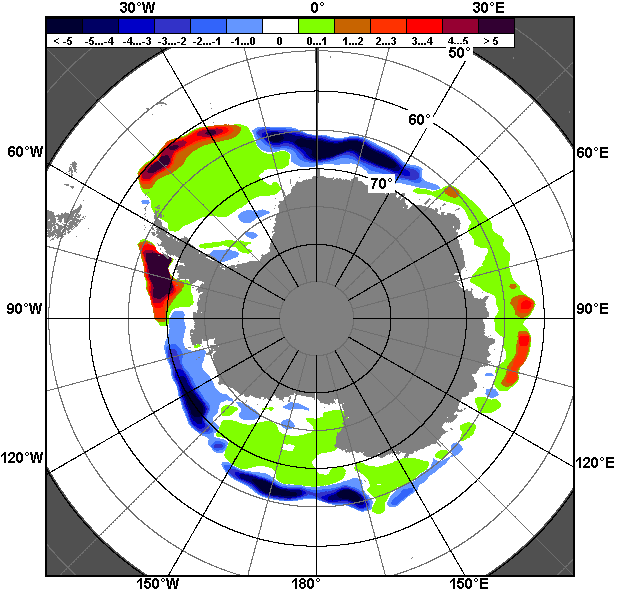 23.04 – 22.0523.04 – 22.0523.04 – 22.05РегионЮжный ОкеанАтлантический секторИндоокеанский сектор Тихоокеанский секторРазность713.6363.3239.8110.5тыс.кв.км/сут.101.951.934.315.8МесяцS, тыс. км2Аномалии, тыс км2/%Аномалии, тыс км2/%Аномалии, тыс км2/%Аномалии, тыс км2/%Аномалии, тыс км2/%Аномалии, тыс км2/%Аномалии, тыс км2/%МесяцS, тыс. км22011 г2012 г2013 г2014 г2015 г2006-2016гг1978-2016гг23.04-22.059262.8333.1-256.4-703.1-1373.8-1622.5-383.0-43.823.04-22.059262.83.7-2.7-7.1-12.9-14.9-4.0-0.516-22.0510341.4-189.8-298.0-925.5-1454.2-1661.2-539.6-226.816-22.0510341.4-1.8-2.8-8.2-12.3-13.8-5.0-2.1МесяцS, тыс. км2Аномалии, тыс км2/%Аномалии, тыс км2/%Аномалии, тыс км2/%Аномалии, тыс км2/%Аномалии, тыс км2/%Аномалии, тыс км2/%Аномалии, тыс км2/%МесяцS, тыс. км22011 г2012 г2013 г2014 г2015 г2006-2016гг1978-2016гг23.04-22.053467.8391.6-618.3-307.7-738.7-872.6-246.921.723.04-22.053467.812.7-15.1-8.1-17.6-20.1-6.60.616-22.054087.4470.5-359.7-273.6-621.2-675.0-156.481.016-22.054087.413.0-8.1-6.3-13.2-14.2-3.72.0МесяцS, тыс. км2Аномалии, тыс км2/%Аномалии, тыс км2/%Аномалии, тыс км2/%Аномалии, тыс км2/%Аномалии, тыс км2/%Аномалии, тыс км2/%Аномалии, тыс км2/%МесяцS, тыс. км22011 г2012 г2013 г2014 г2015 г2006-2016гг1978-2016гг23.04-22.051920.254.4188.810.5-46.5-119.595.8166.423.04-22.051920.22.910.90.6-2.4-5.95.29.516-22.052186.7-53.0212.874.2-0.4-157.384.1138.616-22.052186.7-2.410.83.50.0-6.74.06.8МесяцS, тыс. км2Аномалии, тыс км2/%Аномалии, тыс км2/%Аномалии, тыс км2/%Аномалии, тыс км2/%Аномалии, тыс км2/%Аномалии, тыс км2/%Аномалии, тыс км2/%МесяцS, тыс. км22011 г2012 г2013 г2014 г2015 г2006-2016гг1978-2016гг23.04-22.053876.0-111.8174.2-404.9-587.5-630.0-231.0-230.823.04-22.053876.0-2.84.7-9.5-13.2-14.0-5.6-5.616-22.054067.3-607.3-151.1-726.0-832.6-832.1-467.5-446.516-22.054067.3-13.0-3.6-15.1-17.0-17.0-10.3-9.9МесяцМинимальное знач.Максимальное знач.Среднее знач.Медиана16-22.058749.316.05.198012264.522.05.201510568.210580.7МесяцМинимальное знач.Максимальное знач.Среднее знач.Медиана16-22.053211.316.05.19994888.222.05.20144006.44050.5МесяцМинимальное знач.Максимальное знач.Среднее знач.Медиана16-22.051591.916.05.19802554.122.05.20002048.12057.6МесяцМинимальное знач.Максимальное знач.Среднее знач.Медиана16-22.053352.916.05.19805192.322.05.19794513.84532.2РегионS, тыс. км2Аномалии, тыс км2/%Аномалии, тыс км2/%Аномалии, тыс км2/%Аномалии, тыс км2/%Аномалии, тыс км2/%Аномалии, тыс км2/%Аномалии, тыс км2/%1978-2016гг1978-2016гг1978-2016гг1978-2016ггРегионS, тыс. км22011 г2012 г2013 г2014 г2015 г2006-2016гг1978-2016ггМинимум датаМаксимум датаСреднееМедианаСев. полярная область11750.4-795.1-1207.8-1211.1-884.5-645.2-933.7-1445.511611.021.05.201614208.516.05.198513195.913178.1Сев. полярная область11750.4-6.3-9.3-9.3-7.0-5.2-7.4-11.011611.021.05.201614208.516.05.198513195.913178.1Сектор 45°W-95°E2535.7-570.2-323.4-451.1-542.6-406.9-420.2-794.82488.820.05.20164119.416.05.19813330.53349.4Сектор 45°W-95°E2535.7-18.4-11.3-15.1-17.6-13.8-14.2-23.92488.820.05.20164119.416.05.19813330.53349.4Гренландское море556.9-85.9-172.2-126.1-159.9-116.7-113.5-180.7538.920.05.2016925.817.05.1981737.6723.7Гренландское море556.9-13.4-23.6-18.5-22.3-17.3-16.9-24.5538.920.05.2016925.817.05.1981737.6723.7Баренцево море160.2-422.3-126.0-256.0-303.4-237.8-245.4-502.2144.622.05.20161162.416.05.1979662.3662.1Баренцево море160.2-72.5-44.0-61.5-65.5-59.8-60.5-75.8144.622.05.20161162.416.05.1979662.3662.1Карское море820.17.727.6-11.8-16.7-1.0-7.4-12.4767.622.05.1995839.216.05.1979832.5839.2Карское море820.10.93.5-1.4-2.0-0.1-0.9-1.5767.622.05.1995839.216.05.1979832.5839.2Сектор 95°E-170°W3628.2-24.2-496.6-283.249.98.6-170.1-206.13542.322.05.20144399.016.05.19803834.33823.2Сектор 95°E-170°W3628.2-0.7-12.0-7.21.40.2-4.5-5.43542.322.05.20144399.016.05.19803834.33823.2Море Лаптевых674.30.00.026.20.20.06.92.7621.518.05.2007674.316.05.1979671.6674.3Море Лаптевых674.30.00.04.00.00.01.00.4621.518.05.2007674.316.05.1979671.6674.3Восточно-Сибирское море915.10.00.00.013.10.01.33.0812.821.05.1990915.116.05.1979912.1915.1Восточно-Сибирское море915.10.00.00.01.50.00.10.3812.821.05.1990915.116.05.1979912.1915.1Чукотское море567.9-7.7-28.5-26.111.8-4.6-11.0-19.3547.622.05.2014597.316.05.1979587.1594.8Чукотское море567.9-1.3-4.8-4.42.1-0.8-1.9-3.3547.622.05.2014597.316.05.1979587.1594.8Берингово море115.2-76.5-544.1-323.4-15.225.2-212.2-194.853.221.05.2015707.116.05.2012310.0306.3Берингово море115.2-39.9-82.5-73.7-11.728.0-64.8-62.953.221.05.2015707.116.05.2012310.0306.3Сектор 170°W-45°W5586.4-200.7-387.8-476.8-391.8-243.0-343.0-444.55524.822.05.20166478.816.05.19846030.96017.7Сектор 170°W-45°W5586.4-3.5-6.5-7.9-6.6-4.2-5.8-7.45524.822.05.20166478.816.05.19846030.96017.7Море Бофорта366.3-119.5-85.5-120.3-120.3-95.1-100.4-112.1350.321.05.2016486.616.05.1979478.4486.6Море Бофорта366.3-24.6-18.9-24.7-24.7-20.6-21.5-23.4350.321.05.2016486.616.05.1979478.4486.6Гудзонов залив790.9-30.9-39.5-47.9-48.126.2-29.2-37.4743.621.05.2015839.016.05.1983828.3835.6Гудзонов залив790.9-3.8-4.8-5.7-5.73.4-3.6-4.5743.621.05.2015839.016.05.1983828.3835.6Море Лабрадор120.689.3-22.5-9.7-77.3-6.5-10.8-39.321.719.05.2011372.016.05.1984159.9139.7Море Лабрадор120.6285.6-15.7-7.4-39.1-5.1-8.2-24.621.719.05.2011372.016.05.1984159.9139.7Дейвисов пролив326.8-49.5-30.9-48.2-82.3-111.4-41.0-63.3291.622.05.2004522.916.05.1982390.0380.3Дейвисов пролив326.8-13.2-8.6-12.9-20.1-25.4-11.1-16.2291.622.05.2004522.916.05.1982390.0380.3Канадский архипелаг1173.135.2-14.7-17.0-11.83.60.1-7.41128.122.05.20111190.116.05.19791180.51187.2Канадский архипелаг1173.13.1-1.2-1.4-1.00.30.0-0.61128.122.05.20111190.116.05.19791180.51187.2РегионS, тыс. км2Аномалии, тыс км2/%Аномалии, тыс км2/%Аномалии, тыс км2/%Аномалии, тыс км2/%Аномалии, тыс км2/%Аномалии, тыс км2/%Аномалии, тыс км2/%1978-2016гг1978-2016гг1978-2016гг1978-2016ггРегионS, тыс. км22011 г2012 г2013 г2014 г2015 г2006-2016гг1978-2016ггМинимум датаМаксимум датаСреднееМедианаСев. полярная область12519.8-635.5-1046.1-862.4-597.6-454.4-732.0-1228.811611.021.05.201615526.723.04.198013748.613717.9Сев. полярная область12519.8-4.8-7.7-6.4-4.6-3.5-5.5-8.911611.021.05.201615526.723.04.198013748.613717.9Сектор 45°W-95°E2742.7-447.3-265.9-385.8-434.3-254.7-336.1-712.22488.820.05.20164338.630.04.19793454.93448.1Сектор 45°W-95°E2742.7-14.0-8.8-12.3-13.7-8.5-10.9-20.62488.820.05.20164338.630.04.19793454.93448.1Гренландское море599.1-76.6-160.5-125.1-104.8-84.5-94.3-163.4538.920.05.20161028.728.04.1988762.5747.0Гренландское море599.1-11.3-21.1-17.3-14.9-12.4-13.6-21.4538.920.05.20161028.728.04.1988762.5747.0Баренцево море281.0-308.6-68.1-193.5-280.3-136.9-189.2-432.7144.622.05.20161206.430.04.1979713.8734.8Баренцево море281.0-52.3-19.5-40.8-49.9-32.8-40.2-60.6144.622.05.20161206.430.04.1979713.8734.8Карское море824.96.213.9-11.7-13.8-7.8-6.4-9.6738.924.04.1995839.223.04.1979834.5839.2Карское море824.90.81.7-1.4-1.6-0.9-0.8-1.1738.924.04.1995839.223.04.1979834.5839.2Сектор 95°E-170°W3922.0-17.9-409.6-174.7122.794.4-124.1-174.73542.322.05.20145251.523.04.19804096.74074.3Сектор 95°E-170°W3922.0-0.5-9.5-4.33.22.5-3.1-4.33542.322.05.20145251.523.04.19804096.74074.3Море Лаптевых674.30.00.011.80.00.02.50.9621.518.05.2007674.323.04.1979673.4674.3Море Лаптевых674.30.00.01.80.00.00.40.1621.518.05.2007674.323.04.1979673.4674.3Восточно-Сибирское море915.10.00.00.03.10.00.31.2812.821.05.1990915.123.04.1979913.9915.1Восточно-Сибирское море915.10.00.00.00.30.00.00.1812.821.05.1990915.123.04.1979913.9915.1Чукотское море587.6-3.9-9.4-7.23.6-2.9-4.2-6.3547.622.05.2014597.323.04.1979593.9597.3Чукотское море587.6-0.7-1.6-1.20.6-0.5-0.7-1.1547.622.05.2014597.323.04.1979593.9597.3Берингово море254.7-136.1-523.8-318.7-28.9-25.6-236.9-206.953.221.05.20151017.923.04.2012461.6456.9Берингово море254.7-34.8-67.3-55.6-10.2-9.1-48.2-44.853.221.05.20151017.923.04.2012461.6456.9Сектор 170°W-45°W5855.1-170.3-370.6-302.0-286.0-293.1-271.7-341.85524.822.05.20166825.624.04.19846197.06177.6Сектор 170°W-45°W5855.1-2.8-6.0-4.9-4.7-4.8-4.4-5.55524.822.05.20166825.624.04.19846197.06177.6Море Бофорта416.4-70.0-61.0-70.2-70.2-63.6-61.5-66.9350.321.05.2016486.623.04.1979483.3486.6Море Бофорта416.4-14.4-12.8-14.4-14.4-13.2-12.9-13.8350.321.05.2016486.623.04.1979483.3486.6Гудзонов залив818.1-14.4-17.9-20.9-20.91.5-13.9-17.0743.621.05.2015839.023.04.1979835.1839.0Гудзонов залив818.1-1.7-2.1-2.5-2.50.2-1.7-2.0743.621.05.2015839.023.04.1979835.1839.0Море Лабрадор190.8112.9-5.914.9-36.73.517.2-8.521.719.05.2011461.424.04.1993199.3182.1Море Лабрадор190.8145.0-3.08.5-16.11.99.9-4.321.719.05.2011461.424.04.1993199.3182.1Дейвисов пролив355.9-70.2-71.5-46.4-108.7-110.5-49.2-69.5291.622.05.2004628.024.04.1984425.3416.5Дейвисов пролив355.9-16.5-16.7-11.5-23.4-23.7-12.1-16.3291.622.05.2004628.024.04.1984425.3416.5Канадский архипелаг1181.515.8-6.1-8.6-7.1-0.1-0.6-4.41128.122.05.20111190.123.04.19791185.91190.1Канадский архипелаг1181.51.4-0.5-0.7-0.60.00.0-0.41128.122.05.20111190.123.04.19791185.91190.1РегионS, тыс. км2Аномалии, тыс км2/%Аномалии, тыс км2/%Аномалии, тыс км2/%Аномалии, тыс км2/%Аномалии, тыс км2/%Аномалии, тыс км2/%Аномалии, тыс км2/%1978-2016гг1978-2016гг1978-2016гг1978-2016ггРегионS, тыс. км22011 г2012 г2013 г2014 г2015 г2006-2016гг1978-2016ггМинимум датаМаксимум датаСреднееМедианаЮжный Океан10341.4-189.8-298.0-925.5-1454.2-1661.2-539.6-226.88749.316.05.198012264.522.05.201510568.210580.7Южный Океан10341.4-1.8-2.8-8.2-12.3-13.8-5.0-2.18749.316.05.198012264.522.05.201510568.210580.7Атлантический сектор4087.4470.5-359.7-273.6-621.2-675.0-156.481.03211.316.05.19994888.222.05.20144006.44050.5Атлантический сектор4087.413.0-8.1-6.3-13.2-14.2-3.72.03211.316.05.19994888.222.05.20144006.44050.5Западная часть моря Уэдделла2297.8358.6155.972.5167.715.8176.5196.91680.616.05.19992396.419.05.19802100.92135.1Западная часть моря Уэдделла2297.818.57.33.37.90.78.39.41680.616.05.19992396.419.05.19802100.92135.1Восточная часть моря Уэдделла1789.6111.9-515.6-346.1-788.9-689.4-332.8-115.81155.916.05.19882746.722.05.20141905.41860.0Восточная часть моря Уэдделла1789.66.7-22.4-16.2-30.6-27.8-15.7-6.11155.916.05.19882746.722.05.20141905.41860.0Индоокеанский сектор2186.7-53.0212.874.2-0.4-157.384.1138.61591.916.05.19802554.122.05.20002048.12057.6Индоокеанский сектор2186.7-2.410.83.50.0-6.74.06.81591.916.05.19802554.122.05.20002048.12057.6Море Космонавтов300.7-132.7-41.5-25.9-20.8-3.9-40.9-1.4156.616.05.1980497.122.05.1989302.1299.9Море Космонавтов300.7-30.6-12.1-7.9-6.5-1.3-12.0-0.5156.616.05.1980497.122.05.1989302.1299.9Море Содружества793.2-12.786.599.196.110.060.655.1566.816.05.19911012.822.05.1998738.1734.6Море Содружества793.2-1.612.214.313.81.38.37.5566.816.05.19911012.822.05.1998738.1734.6Море Моусона1092.892.4167.91.0-75.6-163.464.484.9682.016.05.19801322.722.05.20001007.91000.9Море Моусона1092.89.218.20.1-6.5-13.06.38.4682.016.05.19801322.722.05.20001007.91000.9Тихоокеанский сектор4067.3-607.3-151.1-726.0-832.6-832.1-467.5-446.53352.916.05.19805192.322.05.19794513.84532.2Тихоокеанский сектор4067.3-13.0-3.6-15.1-17.0-17.0-10.3-9.93352.916.05.19805192.322.05.19794513.84532.2Море Росса3542.8-619.0-406.0-773.9-908.7-847.1-555.1-458.92524.516.05.19804590.122.05.19994001.74046.3Море Росса3542.8-14.9-10.3-17.9-20.4-19.3-13.5-11.52524.516.05.19804590.122.05.19994001.74046.3Море Беллинсгаузена524.611.7254.847.976.115.087.612.5154.816.05.2001872.022.05.1979512.1507.9Море Беллинсгаузена524.62.394.510.017.02.920.02.4154.816.05.2001872.022.05.1979512.1507.9РегионS, тыс. км2Аномалии, тыс км2/%Аномалии, тыс км2/%Аномалии, тыс км2/%Аномалии, тыс км2/%Аномалии, тыс км2/%Аномалии, тыс км2/%Аномалии, тыс км2/%1978-2016гг1978-2016гг1978-2016гг1978-2016ггРегионS, тыс. км22011 г2012 г2013 г2014 г2015 г2006-2016гг1978-2016ггМинимум датаМаксимум датаСреднееМедианаЮжный Океан9262.8333.1-256.4-703.1-1373.8-1622.5-383.0-43.86032.223.04.198012264.522.05.20159306.69308.0Южный Океан9262.83.7-2.7-7.1-12.9-14.9-4.0-0.56032.223.04.198012264.522.05.20159306.69308.0Атлантический сектор3467.8391.6-618.3-307.7-738.7-872.6-246.921.72020.523.04.19994888.222.05.20143446.03463.8Атлантический сектор3467.812.7-15.1-8.1-17.6-20.1-6.60.62020.523.04.19994888.222.05.20143446.03463.8Западная часть моря Уэдделла2141.8306.5-13.067.590.6-63.7120.7159.11309.223.04.19992396.419.05.19801982.72008.7Западная часть моря Уэдделла2141.816.7-0.63.34.4-2.96.08.01309.223.04.19992396.419.05.19801982.72008.7Восточная часть моря Уэдделла1326.085.1-605.2-375.2-829.3-808.6-367.5-137.4446.423.04.19802746.722.05.20141463.41455.6Восточная часть моря Уэдделла1326.06.9-31.3-22.1-38.5-37.9-21.7-9.4446.423.04.19802746.722.05.20141463.41455.6Индоокеанский сектор1920.254.4188.810.5-46.5-119.595.8166.4841.523.04.19802554.122.05.20001753.81760.8Индоокеанский сектор1920.22.910.90.6-2.4-5.95.29.5841.523.04.19802554.122.05.20001753.81760.8Море Космонавтов234.4-93.6-42.2-11.7-31.9-10.1-30.03.248.123.04.1983497.122.05.1989231.2228.4Море Космонавтов234.4-28.5-15.3-4.8-12.0-4.1-11.31.448.123.04.1983497.122.05.1989231.2228.4Море Содружества678.9-13.652.095.88.5-35.331.637.4324.123.04.19801012.822.05.1998641.4643.3Море Содружества678.9-2.08.316.41.3-4.94.95.8324.123.04.19801012.822.05.1998641.4643.3Море Моусона1006.7161.4178.8-73.8-23.3-74.193.9125.5429.725.04.19861322.722.05.2000881.2877.0Море Моусона1006.719.121.6-6.8-2.3-6.910.314.2429.725.04.19861322.722.05.2000881.2877.0Тихоокеанский сектор3876.0-111.8174.2-404.9-587.5-630.0-231.0-230.82683.825.04.19805192.322.05.19794106.94121.8Тихоокеанский сектор3876.0-2.84.7-9.5-13.2-14.0-5.6-5.62683.825.04.19805192.322.05.19794106.94121.8Море Росса3238.2-260.8-224.4-678.7-872.1-881.6-485.9-418.71918.025.04.19804590.122.05.19993656.93703.3Море Росса3238.2-7.5-6.5-17.3-21.2-21.4-13.0-11.41918.025.04.19804590.122.05.19993656.93703.3Море Беллинсгаузена637.8149.0398.6273.9284.6251.6254.9187.8147.330.04.2012872.022.05.1979450.0425.2Море Беллинсгаузена637.830.5166.675.280.665.166.641.7147.330.04.2012872.022.05.1979450.0425.2РегионСев. полярная областьСектор 45°W-95°EГренландское мореБаренцево мореРазность-434.0-159.5-29.6-97.3тыс.кв.км/сут.-62.0-22.8-4.2-13.9РегионКарское мореСектор 95°E-170°WМоре ЛаптевыхВосточно-Сибирское мореРазность-11.5-123.10.00.0тыс.кв.км/сут.-1.6-17.60.00.0РегионЧукотское мореБерингово мореСектор 170°W-45°WМоре БофортаРазность-20.5-58.3-151.4-27.0тыс.кв.км/сут.-2.9-8.3-21.6-3.9РегионГудзонов заливМоре ЛабрадорДейвисов проливКанадский архипелагРазность-21.1-36.9-19.8-2.4тыс.кв.км/сут.-3.0-5.3-2.8-0.3РегионЮжный ОкеанАтлантический секторЗападная часть моря УэдделлаВосточная часть моря УэдделлаРазность713.6363.340.4323.0тыс.кв.км/сут.101.951.95.846.1РегионИндоокеанский секторМоре КосмонавтовМоре СодружестваМоре МоусонаРазность239.843.0117.978.9тыс.кв.км/сут.34.36.116.811.3РегионТихоокеанский секторМоре РоссаМоре БеллинсгаузенаРазность110.5213.4-102.9тыс.кв.км/сут.15.830.5-14.7